T.C.ERCİYES ÜNİVERSİTESİ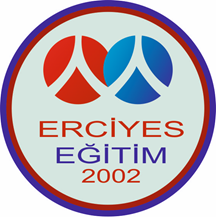 2017-2021(EĞİTİM FAKÜLTESİ)Stratejik Planı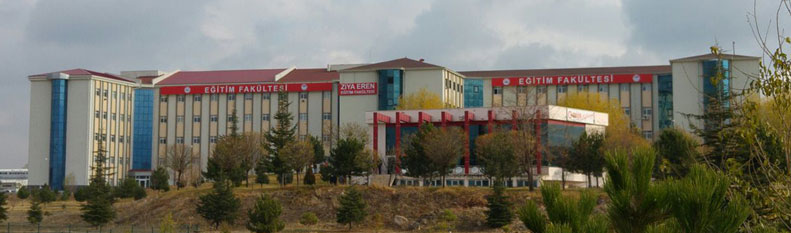 BİRİM / ÜST YÖNETİCİ SUNUŞU2002 yılında kurulan ve 2002-2003 eğitim-öğretim yılından itibaren öğrenci almaya başlayan Erciyes Üniversitesi Eğitim Fakültemizin 2016 yılında toplam öğrenci sayısı 2430’a ulaşmıştır.2016 yılı itibariyle toplam öğretim elemanı sayısı 75’dür.Ek binanın hizmete girmesi ile birlikte bu konuda daha da iyileştirme gözlemlenecektir.Fakültemiz bünyesinde ulusal ve uluslararası nitelikte araştırma, öğretim ve proje çalışmalarını daha iyi düzeylere getirebilmek için hem nitelik hem de nicelik bakımından öğretim elemanı sayısını artırmaya yönelik çalışmalar sürdürülmektedir.Fakültemizde AB, TÜBİTAK ve Erciyes Üniversitesi destekli proje çalışmalarına yürütücü veya ortak olarak katılma çalışmalarında belirli düzeyde başarı elde edilmeye başlanmıştır. Ayrıca gerek yürütücü gerekse iştirakçi olarak AB projeleri yapılmaya devam edilmektedir.Eğitim-öğretim programlarında yer alan derslerin yapılandırmacı eğitim esasına göre yürütülebilmesi için gerekli donanımlara sahip derslik ve laboratuvarların (drama, tiyatro, sanat eğitimi, özel öğretim laboratuvarları, okuma salonu gibi) kullanımı ile birlikte Fakültemizin başarılı çalışmalarının artarak devam edeceğinden kuşkumuz bulunmamaktadır.                              Prof. Dr. Ahmet ŞAHİN                                                DEKAN İÇİNDEKİLERBİRİM/ÜST YÖNETİCİ SUNUŞU1. STRATEJİK PLANLAMA SÜRECİ2. DURUM ANALİZİ2.1. Tarihsel Gelişimi2.2.ÖrgütselYapısı
2.3. Yasal Yükümlülükler ve Mevzuat	2.4. Genel Faaliyet Alanları	2.5. Önceki Dönem Stratejik Planların Değerlendirilmesi2.6. Kurum (Birim) İçi Analiz2.7. Paydaş Analizi2.8. Kurumsal GZFT/SWOT3. GELECEĞE BAKIŞ3.1. Misyon3.2. Vizyon3.3. Temel Değerler3.4. Amaç, Hedef, Strateji ve Performans Göstergeleri4. MALİYETLENDİRME5. İZLEME VE DEĞERLENDİRMETablolar DiziniTablo 1.Stratejik Plan Hazırlama Komisyon Üyeleri Tablo 2.Derslik Sayı ve Kapasiteleri Tablo 3.Sosyal AlanlarTablo 4.Hizmet AlanlarıTablo 5.Bilgisayar GereçleriTablo 6. Kütüphane KaynaklarıTablo 7.Teknolojik GereçlerTablo 8.Depo, Arşiv Alanları ve AtölyelerTablo 9.Akademik Personel Sayısı ve Unvan ve Programlara Göre DağılımıTablo 10.Hizmet Personel Sayısı Tablo 11.Bilimsel Araştırma Proje SayısıTablo 12.Yıllara Göre Bilimsel Yayın Sayısı Dağılımı Tablo 13.Yıllara Göre Proje Sayısı Dağılımı Tablo 14.Eğitim Fakültesi Paydaş Analiz Listesi Tablo 15.Eğitim Fakültesinin Güçlü Yönleri Tablo 16.Eğitim Fakültesinin Zayıf Yönleri Tablo 17.Eğitim Fakültesinin Fırsatları ve Tehditleri Tablo 18.Eğitim Fakültesinin Güçlü Yanları (Öğrenci Analizi)Tablo 19.Eğitim Fakültesinin Zayıf Yönleri Tablo 20.Eğitim Fakültesinin Fırsat ve Tehditleri (Öğrenci Analizi)Tablo 21.Eğitim Öğretim Hedefleri Tablo 22.Bilimsel Araştırma HedefleriTablo 23. Kurum Kültürü ve Aidiyetini Geliştirme HedefleriTablo 24.Sosyal Faaliyetleri Geliştirme HedefleriTablo 25.Öğretim Kalitesini Artırmak ve Sürekli İyileştirme Sağlamaya Yönelik Hedef KartlarıTablo 26.Bilimsel Araştırma Faaliyetlerinin Nitelik ve Niceliğini Artırmaya Yönelik Hedef KartlarıTablo 27.Kurum Kültürü ve Aidiyetini Geliştirmeye Yönelik Hedef KartlarıTablo 28.Sosyal Faaliyetleri Artırmaya Yönelik Hedef KartlarıTablo 29.2017 Yılı Tahmini MaliyetlerTablo 30.2018 Yılı Tahmini MaliyetlerTablo 31.2019 Yılı Tahmini MaliyetlerTablo 32.2020 Yılı Tahmini MaliyetlerTablo 33.2021 Yılı Tahmini MaliyetlerKısaltmalarBAP:   Bilimsel Araştırma ProjeleriAB:     Avrupa BirliğiERÜ:   Erciyes ÜniversitesiGZFT:  Güçlülük, Zayıflık, Fırsat, TehditYÖK :  Yüksek Öğretim  Kurumu TÜBİTAK: Türkiye Bilimsel ve Teknolojik Araştırma Kurumu1. STRATEJİK PLANLAMA SÜRECİEğitim Fakültesinin ilk stratejik planı olan “Eğitim Fakültesi 2017-2021 Dönemi Stratejik Planı”,  5018 sayılı Kamu Mali Yönetimi ve Kontrol kanunun 9. maddesinde belirtilen “ Kamu idareleri; kalkınma planları, programlar, ilgili mevzuat ve benimsedikleri temel ilkeler çerçevesinde geleceğe ilişkin misyon ve vizyonlarını oluşturmak, stratejik amaçlar ve ölçülebilir hedefler saptamak, performanslarını önceden belirlenmiş olan göstergeler doğrultusunda ölçmek ve bu sürecin izleme ve değerlendirmesini yapmak amacıyla katılımcı yöntemlerle stratejik plan hazırlar” hükmü çerçevesinde ve Kalkınma Bakanlığı tarafından hazırlanmış olan  “Kamu Kuruluşları için Stratejik Planlama Kılavuzu” şablonu temel alınarak hazırlanmıştır.Daha etkili ve verimli bir kamu hizmeti sağlamak ve bunu yaparken de geleceğe hazırlıklı olmak amacını taşıyan stratejik plan çalışmaları, Eğitim Fakültesi’nde 30 Nisan 2015 tarih ve 29342 sayılı Resmi Gazete’de yayımlanan Kamu İdarelerince Hazırlanacak Stratejik Planlara Dair Tebliğ ile başlatılmıştır. 06 Haziran 2017 tarihinde Fakültemiz Dekan Yardımcısı tarafından bir planlama ekibi oluşturulmuştur. Dekan Yardımcısı’nın katılımı ile 07 Haziran 2017 tarihinde, 14 kişilik bir ekiple stratejik plan hazırlık toplantısı yapılmıştır.Bu toplantıda Fakültenin stratejik planlamasına temel oluşturacak olan ana tema başlıkları;  “Eğitim-Öğretim”, “Kurumsal Kültürü Geliştirmek”,’’ Paydaşlar arası etkileşim ve Sosyal Faaliyetleri Geliştirme’’ “Bilimsel Araştırma ve Yayın Sayısını Arttırmak’’ olarak belirlenmiştir.Bu tema başlıklarında daha ayrıntılı analizlerin yapılabilmesi ve planın katılımcılık düzeyinin artırılmasına yönelik olarak alt çalışma grupları oluşturulmuştur. Her bir tema başlığındaki ekipler, o temayı temsil edebilecek, alanlarında yetkin öğretim üyeleri (araştırma görevlisi, öğretim elemanları) ve idari çalışanlarımızın katılımı ile oluşturulmuştur. Bu, her bir temaya yönelik olarak durum analizlerinin yapılmasından,  hedeflerin oluşturulması ve göstergelerin tartışılmasına kadar birçok bakımdan planı güçlendiren bir uygulama olarak değerlendirilmiştir.Haziran ayı başında Fakültemizin mevcut misyon ve vizyon ifadeleri hakkında, iç paydaşlarımızın görüşleri sorulmuştur. Yapılan değerlendirmeler stratejik planlama sürecinde dikkate alınmıştır.Verilen eğitimler ve bilgilendirmeler çerçevesinde tema grupları çalışmalarına başlamıştır. Tema grupları 5 adet toplantı yapmıştır. Bu toplantılarda alanları ile ilgili durum analizleri yapılmış, Fakültemizde “tema”nın güçlü ve zayıf yönleri ortaya konulmuş, hedefler ve hedeflere ulaşmak üzere strateji ve performans göstergeleri belirlenmiştir. Her bir ekip, Fakültemizin ilgili bütün birimlerinden bilgi toplamış, öğretim üyesi ve öğrencilerle görüşmeler yapmış, paydaşlarına anket uygulama gibi çeşitli yöntem ve araçları kullanmışlardır. Sonuç olarak, her bir tema grubu alanları ile ilgili hedeflerle birlikte, temalarına özgü vizyon ve misyon önerilerini bir rapor olarak hazırlamış ve Komisyon başkanına ulaştırmıştır.Fakültemiz iç ve dış paydaşlarının görüşlerini almak üzere stratejik planlama ekibinden bir  “paydaş analizi çalışma grubu” oluşturulmuştur. Bu ekip öncelikle, iç ve dış paydaşları belirlemiş ve bu paydaşlar için etki/önem matrislerinin hazırlanmasında alt yapı oluşturmuştur. Belirlenen paydaşlara yönelik anketler hazırlanmış ve bu anketler akademik ve idari personelimize uygulanmıştır. Bu ekip anketlerinin tasarlanması, uygulanması ve raporlanmasına ilişkin çalışmaları yürütmüştür.Paydaşların görüşleri, yapılan bir toplantı ile üst kurula sunulmuştur. Elde edilen bilgiler Fakültemizin GZFT (SWOT) matrisinin hazırlanmasında ve özellikle hedeflerinin oluşturulmasında dikkate alınmıştır. Paydaşlarımızın özellikle zayıflık olarak değerlendirdiği ve memnuniyet düzeyi düşük olan hususlar, bunlara yönelik hedeflerinin belirlenmesinde etkili olmuştur.Tema alt gruplarının yaptığı çalışmalar, üst strateji belgeleri, Fakülte yönetiminin amaçları, bütçe kısıtları, uygulanabilirlikleri, Fakültemize uygunlukları gibi birçok boyut itibariyle Dekan Yardımcısı başkanlığında stratejik planlama kurulu tarafından yapılan toplantılarla değerlendirilmiş ve hedefler-stratejiler ile performans göstergeleri ve GZFT konusunda düzenlemeler yapılmıştır.Tablo 1. Stratejik Plan Hazırlama Komisyon Üyeleri2. DURUM ANALİZİ2.1. Tarihsel GelişimiErciyes Üniversitesi Eğitim Fakültesi, 08 Şubat 2002 tarihinde kurulmuştur. Eğitim Fakültesinin alt yapısını oluşturan Fen-Edebiyat Fakültesi Eğitim Bilimleri Bölümü’nün geçmişi 1985 yılına kadar uzanmaktadır. Üniversitemizin sahip olduğu geniş fiziki mekân olanakları sayesinde bu Fakültemize Kayseri Merkez Kampusunda çağdaş ortamda eğitim öğretim yapılabilecek nitelikte bina ve dershaneler tahsis ve tanzim edilmiş bulunmaktadır. Nitekim Fakültemizde tam donanımlı 36 dershane, 1 çok amaçlı dershane, 3 fen bilgisi laboratuvarı, 3 bilgisayar laboratuvarı, 1 internet odası, drama sınıfı, toplantı salonu, seminer salonu, konferans salonu ve kütüphanesi ile öğrencilerimize hizmet vermektedir.  Eğitim Fakültesinde;  Matematik ve Fen Bilimleri Eğitimi Bölümü,  Eğitim Bilimleri Bölümü,  Sosyal Bilgiler ve Türkçe Eğitimi Bölümü,  Temel Eğitim Bölümü,  Yabancı Diller Eğitimi Bölümü,  Bilgisayar ve Öğretim Teknolojileri Eğitimi Bölümü,  Güzel Sanatlar Eğitimi Bölümü,  Özel Eğitim Bölümü olmak üzere toplam sekiz bölüm ve bu bölümlere bağlı 29 anabilim dalı bulunmaktadır.  İlk defa 2002-2003 eğitim-öğretim yılında İlköğretim Bölümü Sınıf Öğretmenliği Eğitimi Anabilim Dalı, Matematik Eğitimi Anabilim Dalı, Sosyal Bilgiler Eğitimi Anabilim Dalı ile Türkçe Eğitimi Bölümü Türkçe Eğitimi Anabilim Dalına toplam 262 öğrenci alınarak eğitim-öğretime başlanmıştır. Bu programlarda 2003-2004 eğitim-öğretim yılında toplam 534 öğrenci öğrenim görmüştür. 2004-2005 eğitim-öğretim yılında bu programlara ek olarak Fen Bilgisi Öğretmenliği Programına da öğrenci alınarak toplam sayı 867'ye yükselmiştir. 2005-2006 eğitim öğretim yılında İngilizce Öğretmenliği Programı ve Fen Bilgisi Öğretmenliği, İlköğretim Matematik Öğretmenliği, Sosyal Bilgiler Öğretmenliği ve Türkçe Öğretmenliği'nin ikinci öğretim programlarına, 2006-2007 eğitim öğretim programında Din Kültürü ve Ahlak Bilgisi Öğretmenliği bölümüne de öğrenci alınmasıyla, 2006-2007 eğitim öğretim yılı itibariyle toplam öğrenci sayısı 1701'e, 2007-2008 eğitim öğretim yılında ise 2022'e yükselmiştir. 20082009 eğitim öğretim yılında 2386, 2009-2010 eğitim-öğretim yılında ise 2667 olmuştur.2016-2017 Eğitim öğretim yılında yeni yapılanma ile birlikte beş aktif bölümde 2369 öğrenci mevcudu ile faaliyetlerine devam etmektedir. Bilindiği üzere bugün ülkemizde önemli ölçüde öğretmen açığı vardır. Eğitim Fakültelerindeki yeni yapılanma ile birlikte görülen öğretmen ihtiyacının karşılanmasına öncelik verilmiştir.  Üniversite kampüsünün yeni genişleme alanında kurulan ve 2007-2008 öğretim yılı bahar yarıyılında hizmet vermeye başlayan yeni fakülte binası ile 2015 yılında kullanıma başlanan ek bina son derece modern özelliklere sahiptir. 2.2. Örgütsel Yapı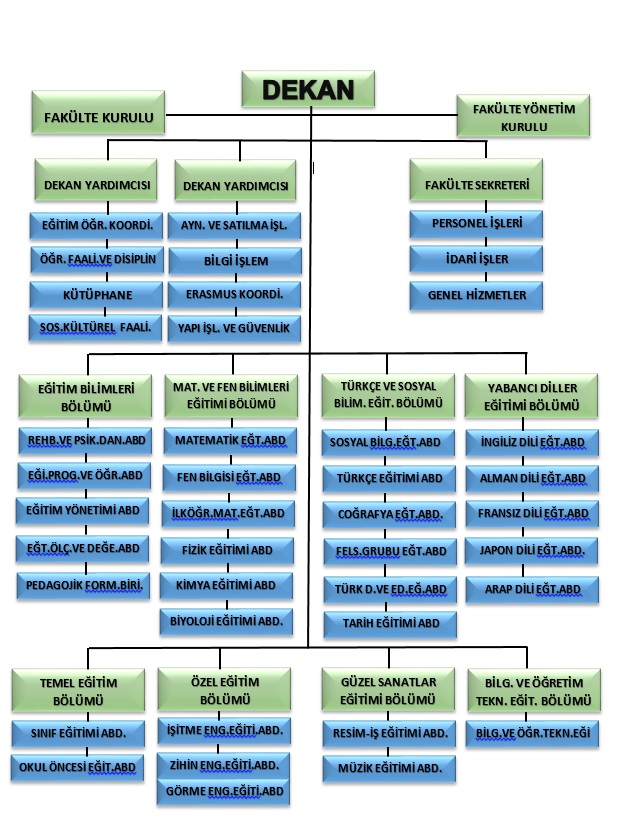 2.3. Yasal Yükümlülükler ve MevzuatYükseköğretim kurumlarının yasal sınırlarını belirleyen temel mevzuat, Anayasa ve çerçe- ve yasa niteliğini taşıyan 2547 Sayılı Yükseköğretim  Kanunu’dur.Anayasa’nın 130. maddesinde Yükseköğretim Kurumları, “Çağdaş eğitim-öğretim esaslarına dayanan bir düzen içinde, milletin ve ülkenin ihtiyaçlarına uygun insan gücü yetiştirmek amacı ile ortaöğretime dayalı çeşitli düzeylerde eğitim-öğretim, bilimsel araştırma, yayım ve danışmanlık yapmak, ülkeye ve insanlığa hizmet etmek üzere çeşitli birimlerden oluşan kamu tüzel kişiliğine ve bilimsel özerkliğe sahip kurumlar” olarak tanımlanmıştır.Anayasa’nın “Yükseköğretim Kurumlarının kuruluş ve organları ile işleyişleri ve bunların seçimleri, görev, yetki ve sorumlulukları ile mali kaynakların kullanılması kanunla düzenlenir” hükmü gereğince hazırlanan ve yürürlükte bulunan 2547 sayılı Yükseköğretim Kanunu’nun 12. maddesinde yükseköğretim kurumlarının görevleri aşağıdaki şekilde sıralanmaktadır:Anayasa ve 2547 Sayılı Yükseköğretim Kanununa ek olarak diğer kanunlar, bakanlar kurulu kararları (kanun hükmünde kararnameler), yönetmelikler ve yönergeler ile usul ve esaslar yükseköğretim sisteminin temel mevzuat çerçevesini oluşturmaktadır.Kendi ihtisas gücü ve maddi kaynaklarını rasyonel, verimli ve ekonomik şekilde kullanarak, millî eğitim politikası ile Yükseköğretim Kurulu tarafından yapılan ve programlar doğrultusunda, ülkenin ihtiyacı olan dallarda ve sayıda öğretmen yetiştirmek,Örgün, yaygın, sürekli eğitim yoluyla toplumun eğitilmesini sağlamak,Eğitim teknolojisini üretmek, geliştirmek, kullanmak,  yaygınlaştırmak,Yükseköğretimin uygulamalı yapılmasına ait eğitim-öğretim esaslarını geliştirmek,2.3.1.Kanunlar2809 Sayılı Yükseköğretim Kurumları Teşkilatı Kanunu,2914 Sayılı Yükseköğretim Personel Kanunu,657 Sayılı Devlet Memurları Kanunu,4483 Sayılı Memurlar ve Diğer Kamu Görevlilerinin Yargılanması Hakkında Kanun,3843 Sayılı Yükseköğretim Kurumlarında İkili Eğitim Yapılması Hakkında Kanun,4982 Sayılı Bilgi Edinme Hakkı Kanunu,5018 Sayılı Kamu Mali Yönetim ve Kontrol Kanunu,6245 Sayılı Harcırah Kanunu,5434 Sayılı Türkiye Cumhuriyeti Emekli Sandığı Kanunu,5510 Sayılı Sosyal Sigortalar ve Genel Sağlık Sigortası Kanunu,4735 Sayılı Kamu İhale Sözleşmeleri Kanunu,4734 Sayılı Kamu İhale Kanunu,2886 Sayılı Devlet İhale Kanunu,2.3.2.    Kanun Hükmünde Kararnameler78 sayılı Yükseköğretim Kurumları Öğretim Elemanlarının Kadroları Hakkında K.H.K.,2.3.3.     Bakanlar Kurulu KararlarıYükseköğretim Kurumlarında Emekli Öğretim Elemanlarının Sözleşmeli Olarak Çalıştırılması Esaslarına İlişkin Karar,Yükseköğretim Kurumlarında Cari Hizmet Maliyetleri ve Öğrencilerden Katkı Olarak Alınacak Katkı Payları ve İkinci Öğretim Ücretlerinin Tespitine Dair Esaslar,Yükseköğretim Kurumlarında Yapılacak İkinci Öğretimde Görev Alacak Öğretim Elemanlarına Ödenecek Ders Ücretleri ile Görevli Akademik Yönetici ve Öğretim Elemanları ile İdari Personele Ödenecek Fazla Çalışma Ücretlerine İlişkin Karar,Yükseköğretim Kurumları tarafından 4734 sayılı Kamu İhale Kanununun 3. Maddesinin (f) bendi kapsamında yapılacak ihalelere ilişkin ekli esaslar.2.3.4.     YönetmeliklerDöner Sermaye İşletmesi Yönetmeliği,Eğitim Bilimleri ve Teknolojileri Uygulama ve Araştırma Merkezi Yönetmeliği,Eğitim Fakültesi Öğretmenlik Mesleki Formasyon Programı Yönetmeliği,Lisans Öğrenimlerini Tamamlamayan veya Tamamlayamayanların Önlisans Diploması Almaları veya Meslek Yüksekokullarına İntibakları Hakkında Yönetmelik,Lisansüstü Eğitim ve Öğretim ve Sınav Yönetmeliği,Lisansüstü Eğitim ve Öğretim Yönetmeliği,Öğrenci Disiplin Yönetmeliği,Öğretim Elemanlarının Teknoloji Geliştirme Bölgelerinde Görevlendirilme ve Şirket Kura- bilmelerine Dair Yönetmelik,Öğretim Üyesi Dışındaki Öğretim Elemanı Kadrolarına Naklen veya Açıktan Yapılacak Atamalarda Uygulanacak Merkezi Sınav İle Giriş Sınavlarına İlişkin Usul ve Esaslar Hakkında Yönetmelik,Önlisans ve Lisans Eğitim-Öğretim Yönetmeliği,Özel Yetenekli Çocukların Eğitimi Uygulama ve Araştırma Merkezi Yönetmeliği,Prof., Doç. ve Yrd. Doç. Kadrolarına Yükseltilme ve Atamalarda Dikkate Alınacak İlkeler ve Puanlama Tabloları,Psikolojik Danışma ve Rehberlik Uygulama ve Araştırma Merkezi Yönetmeliği,Resmî Yazışmalarda Uygulanacak Esas ve Usuller Hakkında Yönetmelik,Yaz Okulu Yönetmeliği,Yükseköğretim Kurumlarında Önlisans ve Lisans Düzeyindeki Programlar Arasında Geçiş, Çift Anadal, Yan Dal İle Kurumlar Arası Kredi Transferi Yapılması Esasına İlişkin Yönetmelik.Prof., Doç. ve Yrd. Doç. Kadrolarına Yükseltilme ve Atamalarda Dikkate Alınacak İlkeler ve Puanlama Tabloları,2.3.5. Yönergelerİş Sağlığı ve Güvenliği Yönergesi,Bilim Sitesi Tahsis Yönergesi,Bilimsel Araştırma Projeleri Uygulama Yönergesi,Bilimsel Araştırma ve Yayın Etiği Yönergesi,Bursluluk ve Sosyal Yardım Yönergesi,Hijyen Yönergesiİç Denetim YönergesiKısmi Zamanlı Öğrenci Çalıştırma YönergesiKonut Tahsis YönergesiLisans Öğrencilerinin Lisansüstü Programlardan Ders Almalarını Düzenleyen Esaslar,Okul Öncesi Eğitim Kurumları YönergesiÖğrenci Temsilcileri ve Konseyi YönergesiÖğretim Üyesi Yetiştirme Programı Uygulama Yönergesi,Önlisans ve Lisans Özel/Özel Durumlu Öğrenci YönergesiPedagojik Formasyon Programı Uygulama YönergesiYandal Programı EsaslarıYangın Önleme ve Söndürme Yönergesi ve Yurtdışından Öğrenci Kabulüne İlişkin Başvuru, Kayıt ve Kabul Yönergesi.2.3.Fiziki Alanlar, İnsan Kaynakları ve Teknolojik YetkinliklerTablo 2. Derslik Sayı ve KapasiteleriTablo 3. Sosyal AlanlarTablo 4. Hizmet AlanlarıTablo 5. Bilgisayar GereçleriTablo 6. Kütüphane KaynaklarıTablo 7. Teknolojik GereçlerTablo 8. Depo, Arşiv Alanları ve AtölyelerTablo 9. Akademik Personel Sayısı ve Unvan ve Programlara Göre Dağılımı2017 yılı itibariyle fakültemizin akademik personel sayısı; Profesör, 22 Doçent, 13 Yardımcı Doçent, 5 Öğretim Görevlisi ve 24 Araştırma Görevlisi ile eğitim öğretim yapılmaktadır.2017 Yılı itibariyle İdari Personel SayısıTablo 10. Hizmet Personel Sayısı     Bu raporda ERÜ Eğitim Fakültesi bünyesinde gerçekleştirilen bilimsel çalışmalara ilişkin bazı veriler sunulmaktadır. Aşağıda sunulan veriler Erciyes Üniversitesi Akademik Veri Yönetim Sistemi’nden elde edilmiştir. 2016 yılına ait veriler projeksiyon oluşturma amacıyla eklenmiştir. Raporda veriler yıllara göre sunulmuş, bu yolla kurumun bilimsel çalışma üretme gelişiminin ortaya koyulması amaçlanmıştır.Tablo 11. Bilimsel Araştırma Proje SayısıTablo 12. Yıllara Göre Bilimsel Yayın Sayısı DağılımıFakültemizde akademisyenler tarafından üretilen bilimsel yayınlar yıllara göre incelendiğinde 2013 yılında 164 olan yayın sayısının 2014 yılında 136’ya düştüğü görülmektedir. Ancak 2015 ve 2016 yıllarında yayın sayısında düzenli bir artış görülmektedir. 2016 yılında yayın sayısı 184’e yükselerek tüm zamanların en yüksek rakamına ulaşılmıştır. Akademik teşvik uygulamasının bilimsel yayın sayısının artmasına zemin hazırladığı düşünülmektedir. Bu düşünce dikkate alındığında hâlihazırda 37 olan 2017 yılındaki yayın sayısının 184’ten fazla olacağı öngörülmektedir.Tablo 13. Yıllara Göre Proje Sayısı Dağılımı         Fakültemizde gerçekleştirilen projeler yıllara göre incelendiğinde 2013 yılında 24 olan proje sayısının; 2014 yılında 20’ye, 2015 yılında 16’ya, 2016 yılında ise 1’e düştüğü görülmektedir. Proje sayısında düzenli bir düşüş olduğu görülmektedir. Hâlihazırda 1 olan 2017 yılındaki proje sayısının 13’ten düşük olacağı ve grafikte gözlenen düşüşün devam edeceği tahmin edilmektedir.       Projeler, kurumumuzun fikirlerinin hayata dönüştüğü ürünlerdir. Bu yolla kurumumuz ve paydaşlar arasında bir bağ kurulmakta ve topluma gözlemlenebilir somut faydalar sağlanmaktadır. 21. yüzyılın doğası düşünüldüğünde projeler hem bir üretim hem de bir reklam aracıdır. Fakültemizin tanınırlığının artması, ulusal ve uluslararası düzeyde var olabilmesi, akademisyenlerimizin teorik fikirlerini pratiğe yansıtabilmeleri için projelere önem verilmesi gerektiği düşünülmektedir. Kurumumuzdaki akademisyenler ve öğrenciler proje yapma konusunda teşvik edilmeli, proje çağrıları duyurulmalı, kuruma ait proje hedefleri belirlenmeli ve kurumun proje sayısı yıllara göre artırılmalıdır. Öğrenciler için “Proje Duyuru Panosu” oluşturulmalı ve bu pano sadece projeler için kullanılmalıdır.2.7.Paydaş AnaliziTablo 14. Eğitim Fakültesi Paydaş ListesiBir kurumun stratejik hedeflerinin belirlenmesi ve bu doğrultuda amaç ve hedeflerin ortaya konulmasında iç ve dış paydaşların beklentileri, destekleri ve katkıları önemlidir. Bu bağlamda Eğitim Fakültemiz’in paydaş listesi yukarıda yer alan Tablo 1’de gösterilmektir. Fakültemiz stratejik plan komisyonu GZFT analizi çalışma grubu tarafından yapılan çalışmalar sonucunda stratejik plan komisyonu tarafından fakültemizin paydaşları farklı boyutlarla belirlendikten sonra birer iç paydaş olan Akademik ve İdari personeller ile bir GZFT analizi, hem iç hem de dış paydaş olan öğrencilerle ise ayrı bir GZFT analizi çalışması yapılmıştır. Analiz sonuçları iki ayrı tablo halinde Tablo 14 ve 15’te verilmiştir.Akademik ve İdari Personel AnaliziFakültemiz farklı birimlerinden 27 akademik ve idari personel ile gerçekleştirilen görüşmeler sonucunda fakültemizin, güçlü ve zayıf yönleri ile fakültemiz açısından fırsatlar ve tehditler belirlenmeye çalışılmıştır. Araştırma kapsamında akademik ve idari personellere yöneltilen ilk soru “Fakültemizin amaçlarını gerçekleştirmesini sağlamada yeterli, etkili ve verimli olduğu durumlar nelerdir?” şeklindedir. Bu soruya verilen yanıtlardan elde edilen bulgular Tablo 14’te verilmiştir.Tablo 15. Eğitim Fakültesi’nin Güçlü YönleriTablo15’de yer alan bulgulara göre akademik ve idari personellerin vermiş oldukları yanıtlar dört kategoride ele alınmıştır. Bunlar Eğitim-Öğretim, Kurum Kültürü, Bilimsel Araştırmalar ve Sosyal Faaliyetler’dir. Eğitim-Öğretim açısından fakültemizin en güçlü yönleri Teknolojik ve Fiziki imkânlar olarak belirtilmiştir. Kurum Kültürü açısından en güçlü yönler ise Fakülte içi iletişim ve Rahat ve esnek yönetim anlayışı olduğu belirtilmiştir. Bilimsel Araştırmalar açısından fakültemizin etkili olduğu alanlar Bilimsel faaliyetlere hızlı ve etkili destek ve Nitelik ve nicelik yönünden akademik çalışmaların yeterliliği olarak gösterilmiştir. Son olarak Sosyal Faaliyetler açısından ise fakültemizde gerçekleşen Konferans ve seminer etkinlikleri ile Ders temelli sosyal faaliyetler varlığı fakültemizin sosyal faaliyetler açısından güçlü yanlarının olduğu ifade edilmiştir.Aşağıda yer alan Tablo 16’te ise akademik ve idari personele “Fakültemizin amaçlarını gerçekleştirmesini sağlamada yetersiz kaldığı ve iyileştirmesi gereken durumlar nelerdir?” sorusu yöneltilmiş ve alınan cevaplardan oluşan bulgular kategoriler halinde verilmiştir. Tablo 16. Eğitim Fakültesi’nin Zayıf Yönleri Yukarıda yer alan Tablo 16’e göre fakültemizin amaçlarını gerçekleştirmede Eğitim-Öğretim boyutunda yetersiz/zayıf kaldığı durumların başında Öğretim elemanı başına düşen öğrenci sayısının fazla olması ile Akademik personel sayısının yetersizliği gelmektedir. Kurum Kültürü kategorisi altında ise zayıf yönler olarak Kurumsal aidiyet eksikliği ve Yeni gelen personellere yönelik oryantasyon eksikliği gelmektedir. Bilimsel Araştırmalar açısından ise zayıf yönlerin Bilimsel faaliyetlere maddi destek yetersizliği ve Kongre, sempozyum, çalıştay vb. etkinlikler düzenlenmemesi olduğu belirtilmiştir. Son olarak Sosyal Faaliyetler açısından ise kurum içi sosyal faaliyetlerin çok yetersiz olduğu sonucuna ulaşılmıştır.Tablo 17. Eğitim Fakültesi’nin Fırsatları ve TehditleriAkademik ve idari personeller ile yapılan görüşmelerde ele alınan bir diğer başlık ise fakültemizin sahip olduğu fırsatlardır. Bu kapsamda “Fakültemizin amaçlarını gerçekleştirmesini sağlamada sahip olduğu elverişli koşullar (fırsatlar) nelerdir?” sorusu sorulmuştur. Tablo 17’ye göre fakültemizin sahip olduğu elverişli koşulların başında Büyükşehirde yer almak, Coğrafi Konum ve Kolay Ulaşım gelmektedir. Bunlar dışında ise fiziki imkânlar, merkez yerleşkede yer almak, ülkemizin genç nüfusa sahip olması, sosyal faaliyet alanlarının çeşitliliği, dinamik ve sosyal bir öğrenci kitlesinin varlığı, çok kültürlü öğrenci yapısı vb. şeklinde sıralanmaktadır.Tablo 17’da gösterilen ve araştırmada ele alınan ikinci bir başlık ise fakültemizin amaçlarını gerçekleştirmesini zorlaştıran veya olanaksız hale getiren tehditlerdir. Bu bağlamda akademik ve idari personellere “Fakültemizin amaçlarını gerçekleştirmesini zorlaştıran veya olanaksız hale getiren durumlar (tehditler) nelerdir?” sorusu yöneltilmiştir. Fakültemizin başlıca tehdit gördüğü durumlar Artan öğrenci kontenjanları, Akademik Personel alımlarının yetersizliği, Bilimsel faaliyetlere yönelik desteklerin yetersizliği, Lisansüstü programları açma kriterlerinin güçlüğü ve Artan ders yükleri şeklindedir. Bunlar dışında akademisyen maaşlarının yetersizliği, derslik sayılarının eksikliği, azalan öğretmen atamaları, öğrenci kalitesindeki düşüş, formasyon sertifika programları, idari personel yetersizliği vb. gibi durumlar fakültemizin amalarını gerçekleştirmesini zorlaştıran veya imkansız hale getiren tehditler arasında yer aldığı katılımcılar tarafından belirtilmiştir.Tablo 18. Eğitim Fakültesi’nin Güçlü Yanları (Öğrenci Analizi)Tablo 19.  Eğitim Fakültesi’nin Zayıf YönleriEğitim-öğretim açısından; öğretim elemanlarının sayısı yetersiz bulunmuş, bazı öğretim elemanlarının alan bilgisi ve öğretim teknikleri konusunda yetersiz oldukları ve not verirken adaletli ve planlı olmadıkları belirtilmiştir. Ayrıca bazı derslere dışarıdan hocaların gelmesinin olumsuz sonuçlar doğurduğu ifade edilmiştir. Ders içeriklerinin öğrencileri KPSS’ye hazırlamada yetersiz kaldığı, bazı derslerin içeriklerinin hatalı olduğu, birbirini tekrar eden dersler olduğu ve derslerin teorik olup, pratik uygulamalarda yetersiz kaldığı belirtilmiştir. Materyal eksikliğinin uygulama derslerinde sıkıntı yarattığı belirtilmiştir. Sınıfların öğrenci kapasitelerinin az olduğu ve fen laboratuvarlarının yetersiz olduğu, bunların ders verimini düşürdüğü ifade edilmiştir. Bunların dışında; tek ders sınavlarının sayısının yetersiz olduğu, yaz okulu dönüşü tek ders sınavının olmadığı ve fakültede yaz okulu olmamasının olumsuz bir durum olduğu ifade edilmiştir.Kurum kültürü açısından; öğretmenler günü, fakültenin kuruluş günü gibi özel günlere ait sosyal faaliyetler ve öğrencilerin aktif olarak katılabileceği seminer, gezi, tanıtım, öğretim elemanı-öğrenci yemekleri gibi etkinliklerin düzenlenmediği belirtilmiştir. Fakültede kutlanan bazı etkinliklerin yeterince duyurulmadığı ifade edilmiştir. Ayrıca mezuniyet programlarını her bölümün kendi içinde yapmasının daha uygun olacağı, böylece kalabalık nedeniyle izdiham yaşanmayacağı önerisinde bulunulmuştur. Son olarak, kuralların esnek olmadığı, öğretim elemanlarının öğrencilerle ve kendi aralarındaki diyaloglarının zayıf olduğu vurgulanmıştır.Araştırma açısından; öğrenciler kütüphanede bilgisayar olmadığını, kütüphanenin kitapların sayı ve içeriği bakımından yetersiz olduğunu ve dolayısıyla merkez kütüphaneye gitmek zorunda kaldıklarını ifade etmişlerdir. Ayrıca kütüphanenin öğle arasında ve saat 17:00’de kapandığı, özellikle sınav dönemlerinde mağdur oldukları belirtilmiştir. Bilgisayar laboratuvarındaki bilgisayarların bazılarının çalışmadığı, bazılarındaysa internet bağlantısının olmadığı ve bu durumun ders akışında problemlere neden olduğu belirtilmiştir. Bilgisayar laboratuvarının öğrencilerin kullanımı için her zaman açık olması, internet ağının iyileştirilmesi, koridorlara da bilgisayar konulması ve öğrencilerin üniversitenin web maili hakkında bilgilendirilmesi gerektiğinden söz edilmiştir. Sosyal faaliyetler açısından; öğrenciler, ders dışında kendilerini sosyal açıdan geliştirebilecekleri bir ortamın sağlanmadığı konusunda hemfikirdir. Bu konuda çalışma yapacak öğrenci kulüplerinin kurulması ve desteklenmesi gerektiği, fakülte binasında öğrenciler için satranç, masa tenisi gibi oyun alanları sağlanması gerektiği, yalnızca spor turnuvaları değil, sanat açısından da sosyal faaliyetler düzenlenmesi gerektiği belirtilmiştir. Öğrenciler seminer ve konferanslar ile kütüphanede kitap okuma yarışmaları, farklı illere öğrenci gezileri gibi aktivitelerin düzenlenmesi önerilerinde bulunmuşlardır. Yukarıdaki temaların dışında; kantinde satılan ürün fiyatlarının öğrenci bütçesini aşmaması, fakültenin çevre düzenlemesinin iyileştirilmesi, lavabo ve sınıfların daha bakımlı ve temiz hale getirilmesi, fakülte binası 1. ve 2. katların arasındaki kapıların kilitlenmemesi gerektiği önerilerinde bulunulmuştur. Tablo 20. Eğitim Fakültesi’nin Fırsat ve Tehditleri (Öğrenci Analizi)Eğitim Fakültesi’nin amaçlarını gerçekleştirmesinde yeterli, etkili ve verimli olduğu durumlar 4 başlık altında incelenmiştir. Fakülte’nin eğitim-öğretim faaliyetlerinde güçlü olduğu taraflar öğretim elemanlarının yeterli bilgi becerilere sahip olması, ders içeriklerinin öğretmenlik mesleğinin gerektirdiği yeterliklere uygun olması, öğretim materyallerinin istenen düzeyde olması ve fakültenin teknolojik alt yapısının eğitim öğretim faaliyetlerini gerçekleştirmede üstün olmasıdır. Bir diğer başlık olan kurum kültürü açısından bakıldığında öğretmenler günü kutlamalarının ve öğretmenlik mesleği ile ilgili konferansların ön plana çıktığı görülmektedir. Fakültenin araştırma açısından üstün yönleri eğitim bilimlerine uygun veri tabanlarının olması, kütüphanenin yeterli olması ve bilgisayar laboratuvarının araştırma yapmaya elverişli olmasıdır. Son olarak fakültenin güçlü olduğu sosyal faaliyetler çeşitli sergilerin ve spor turnuvalarının gerçekleştirilmesidir. Öğrencilerimizin fakültemizin amaçlarını gerçekleştirmesini sağlamada sahip olduğu fırsatlar konusunda en çok Kayseri’nin büyükşehir olması hususuna değindikleri görülmektedir. Öğrencilerimizin düşüncelerine göre Fakültemiz; havaalanı, tramvay, otobüs, sağlık hizmetleri, kültürel faaliyetler gibi büyükşehir olmaktan kaynaklanan birçok fırsata sahip bulunmaktadır.Öğrencilerimizin fırsat olarak gördüğü bir başka husus ise Kayseri’nin genç ve dinamik bir nüfusa sahip olmasıdır. Öğrencilerimize göre bu genç ve dinamik nüfus potansiyeli sayesinde hem üniversitemiz hem de fakültemiz birçok bakımdan gelişme kaydedebilir.Öğrencilerimiz Kayseri’nin coğrafi konumunu da önemli bir fırsat olarak görmektedirler. Kayseri’nin ülkemizin ortasında yer alması ve bu sayede hemen hemen her bölgeye uzaklığının eşit olması, öğrencilerin üniversitemizi ve fakültemizi tercih etmesi için önemli bir avantaj olarak düşünülmektedir.Öğrencilerimiz aynı zamanda fakültemizin, alanında önemli çalışmalar yapmış ve yapmakta olan, gelişime ve değişime açık, öğrencilere değer verip onlara saygı duyan nitelikli bir öğretim elemanı kadrosuna sahip olmasını amaçlarını gerçekleştirmede bir fırsat olarak değerlendirmektedirler.3.GELECEĞE BAKIŞ3.1.Misyonumuz:  Atatürk ilke ve inkılâplarına bağlı, öğrenme ve öğretmeyi ilke edinen, bireysel farklılıklara ve kültürlere duyarlı, yeniliklere açık, bilimsel etik ve yetkinlik sahibi eğitimciler yetiştirmek ve eğitim araştırmalarına yön vermektir. http://egitim.erciyes.edu.tr/yaz/index.php?yazi=873.2.Vizyonumuz: Millî, manevi ve evrensel değerlere bağlı, girişimci, yenilikçi ve araştırmacı öğretmenler yetiştiren öncü bir kurum olmak. http://egitim.erciyes.edu.tr/yaz/index.php?yazi=883.3.Temel DeğerlerAtatürk İlkeleriFırsat eşitliği ve İfade özgürlüğüToplumsal değerlerBilimsel etik kurallarSürekli gelişme ve Yaşam boyu öğrenmeÜretilen bilgi ve hizmette kaliteÇalışanlar, öğrenciler ve diğer paydaşların memnuniyetiPerformansa dayalı insan kaynakları değerlendirmesiÇevreye duyarlılıkErciyes Üniversitelilik kimliğiFakültemizin Amaç ve HedefleriAmaçlar:Öğretmen adaylarını çağın gereklerine uygun olarak eğitmek,  hedeflenen öğretmen yeterliklerine sahip,  bugünün ve geleceğin öğretmenlerini yetiştirmektir. Hedefler:1. Öğretmen yeterliklerini artırmaya yönelik faaliyetler yapmak. 2. Lisans öğrencilerini bilimsel ve toplumsal proje üretmeye teşvik etmek.3. Öğretim elemanlarımızın bilimsel çalışmalar yapmalarını teşvik etmek ve öğretim elemanlarımızın ve öğrencilerimizin yer aldığı AB, TÜBİTAK, BAP vb. ulusal ve uluslararası destekli proje sayısını artırmak.4. Yurtiçi ve yurtdışı bilimsel etkinliklere katılımı artırmak.5.  Ulusal ve uluslararası bilimsel etkinlikler düzenlemek.6. Öğrenci dergisi çıkarmak.7. Uluslararası indekslerde taranan “Eğitim Fakültesi Dergisi” yayımlamak.8.  Ulusal ve uluslararası eğitim fuarlarına katılımı desteklemek.9.  Temel ve ileri düzeyde nicel ve nitel veri analizleri,  akademik yazma, referans düzenleme gibi konularda seminerler gerçekleştirmek.10. Ölçme Değerlendirme Eğitim Birimi oluşturmak.Tablo 21. Eğitim-Öğretim HedefleriTablo 22. Bilimsel Araştırma HedefleriTablo 23. Kurum Kültürü ve Aidiyetini Geliştirme HedefleriTablo 24. Sosyal Faaliyetleri Geliştirme HedefleriHedef Kartları:Tablo 25. Öğretim Kalitesini Artırmak ve Sürekli İyileştirme Sağlamaya Yönelik Hedef KartlarıTablo 26. Bilimsel Araştırma Faaliyetlerinin Nitelik ve Niceliğini Artırmaya Yönelik Hedef KartlarıTablo 27. Kurum Kültürü ve Aidiyetini Geliştirmeye Yönelik Hedef KartlarıTablo 28. Sosyal Faaliyetleri Artırmaya Yönelik Hedef Kartları4. MALİYETLENDİRMETablo 29. 2017 Yılı Tahmini MaliyetlerTablo30. 2018 Yılı Tahmini MaliyetlerTablo.31. 2019 Yılı Tahmini MaliyetlerTablo.32: 2020 Yılı Tahmini MaliyetlerTablo.33: 2021 Yılı Tahmini MaliyetlerYAZIŞMA ADRESİErciyes Üniversitesi  Eğitim Fakültesi Dekanlığı 38039 Melikgazi/KAYSERİTel:903522076666  Dahili :37000-37001   Fax:+90 352 4378834e-mail: egitim@erciyes.edu.trKOORDİNASYON ÜST KURULUKOORDİNASYON ÜST KURULUProf.Dr.Ahmet ŞAHİN Dekan Prof.Dr.Uğur BÜYÜK                                                                    Dekan YardımcısıDoç. Dr. Ergün ÖZTÜRKTemel Eğitim Bölümü BaşkanıYrd. Doç. Dr. Zeynep ÖLÇÜ DİNÇERYabancı Diller Eğitimi Bölümü   Yrd. Doç. Dr. Erol AKSOYTürkçe ve Sosyal Bilimler Eğitimi BölümüSTRATEJİK PLAN HAZÍRLAMA KURULUSTRATEJİK PLAN HAZÍRLAMA KURULUProf.Dr.Ahmet ŞAHİN Dekan Doç. Dr. Ergün ÖZTÜRKTemel Eğitim Bölümü BaşkanıYrd. Doç. Dr. Zeynep ÖLÇÜ DİNÇERYabancı Diller Eğitimi Bölümü   Yrd. Doç. Dr. Erol AKSOYTürkçe ve Sosyal Bilimler Eğitimi BölümüYrd. Doç. Dr. İzzettin YILMAZER Eğitim Bilimleri BölümüYrd. Doç. Dr. Ahmet YAMAÇTemel Eğitim BölümüArş. Gör. Dr. Emre TOPRAKEğitim Bilimleri BölümüArş. Gör. Dr. Sevim SEVGİMatematik ve Fen Bilimleri Eğitimi BölümüArş. Gör. Galip ÖNERTürkçe ve Sosyal Bilimler Eğitimi BölümüArş. Gör. Gürkan TABAKTürkçe ve Sosyal Bilimler Eğitimi BölümüArş. Gör. Aslı SAYLANMatematik ve Fen Bilimleri Eğitimi BölümüArş. Gör. Azime ATAYMatematik ve Fen Bilimleri Eğitimi BölümüArş. Gör. Sümeyye DERİNEğitim Bilimleri BölümüSırma TEKİNPersonel ve İdari İşler BölümüPAYDAŞ ANALİZİ ÇALIŞMA GRUBUPAYDAŞ ANALİZİ ÇALIŞMA GRUBUYrd. Doç. Dr. Zeynep ÖLÇÜ DİNÇERYabancı Diller Eğitimi Bölümü   Yrd. Doç. Dr. Erol AKSOYTürkçe ve Sosyal Bilimler Eğitimi BölümüYrd. Doç. Dr. Ahmet YAMAÇTemel Eğitim BölümüArş. Gör. Galip ÖNERTürkçe ve Sosyal Bilimler Eğitimi BölümüArş. Gör. Gürkan TABAKTürkçe ve Sosyal Bilimler Eğitimi BölümüArş. Gör. Aslı SAYLANMatematik ve Fen Bilimleri Eğitimi BölümüEĞİTİM-ÖĞRETİM HİZMETLERİ ÇALIŞMA GRUBUEĞİTİM-ÖĞRETİM HİZMETLERİ ÇALIŞMA GRUBUDoç. Dr. Kasım KARAMAN (Başkan)Dekan YardımcısıDoç. Dr. Ergün ÖZTÜRKTemel Eğitim Bölümü BaşkanıArş. Gör. Dr. Emre TOPRAKEğitim Bilimleri BölümüArş. Gör. Dr. Sevim SEVGİMatematik ve Fen Bilimleri Eğitimi BölümüBİLİMSEL ARAŞTIRMALAR ÇALIŞMA GRUBUBİLİMSEL ARAŞTIRMALAR ÇALIŞMA GRUBUArş. Gör. Gürkan TABAKTürkçe ve Sosyal Bilimler Eğitimi BölümüArş. Gör. Azime ATAYMatematik ve Fen Bilimleri Eğitimi BölümüKURUM KÜLTÜRÜ ve AİDİYETİNİ GELİŞTİRME ÇALIŞMA GRUBUKURUM KÜLTÜRÜ ve AİDİYETİNİ GELİŞTİRME ÇALIŞMA GRUBUArş. Gör. Galip ÖNERTürkçe ve Sosyal Bilimler Eğitimi BölümüArş. Gör. Sümeyye DERİNEğitim Bilimleri BölümüSOSYAL FAALİYETLER ÇALIŞMA GRUBUSOSYAL FAALİYETLER ÇALIŞMA GRUBUYrd. Doç. Dr. Zeynep ÖLÇÜ DİNÇERYabancı Diller Eğitimi Bölümü   Arş. Gör. Galip ÖNERTürkçe ve Sosyal Bilimler Eğitimi BölümüEğitim AlanıKapasiteEğitim Alanı0–50 (Kişi)51–75 (Kişi)76–100 (Kişi)101–150 (Kişi)151–250 (Kişi)Amfi-----Sınıf161911--Bilgisayar Lab.3----Diğer Lab.3----  Toplam221911--Sosyal AlanlarKapasitesi0–50Kapasitesi51–75Kapasitesi76–100Kapasitesi101–150Kapasitesi151–250Kapasitesi251–ÜzeriToplantı Salonu11Konferans Salonu1Toplam111Hizmet AlanlarıOfis SayısıAlan(m²)Kullanan Kişi SayısıAkademik Personel Hizmet Alanları120161175İdari Personel Hizmet Alanları1328522Toplam133189696Bilgisayar GereçleriAdetAdetToplamBilgisayar GereçleriEğitim AmaçlıHizmet Amaçlıİdari AmaçlıAraştırma AmaçlıToplamSunucularMasa Üstü Bilgisayar Sayısı90120210Taşınabilir Bilgisayar Sayısı5353Toplam9012053263Kütüphane KaynaklarıAdetKitap sayısı10598Basılı periyodik yayın sayısı-Elektronik yayın sayısı-Diğerleri-Toplam10598Cinsiİdari Amaçlı(Adet)Eğitim Amaçlı(Adet)Araştırma Amaçlı(Adet)Projeksiyon9Slayt makinesiYazıcı124TepegözEpiskopBarkot Yazıcı1Barkot OkuyucuBaskı makinesi2Teksir MakinesiFotokopi makinesi3Faks1Fotoğraf makinesi10Kameralar117Televizyonlar11Tarayıcılar111Müzik Setleri4Mikroskoplar431DVD’lerTablet92Akıllı Tahta38Ambar, Arşiv Alanları ve AtölyelerAdetAlan(m²)Depo (Ambar) Alanları1149,5Arşiv Alanları29Atölyeler--BÖLÜMProf. Dr.Doç. Dr.Yrd. Doç. Dr.Öğr. Gör.Arş. Gör.Toplam Öğretim ElemanıFen Bilgisi Eğitimi242-513Matematik Eğitimi-52-29Biyoloji Eğitimi1----1Sınıf Öğretmenliği-21216Okulöncesi Eğitim--2--2Eğitim Programları ve Öğretim1311410Eğitim Yönetimi Teftişi Planlaması ve Ekonomisi1---23Rehberlik ve Psikolojik Danışmanlık-12-14Eğitimde Ölçme ve Değerlendirme--1-23Sosyal Bilgiler Eğitimi12--14Türkçe Eğitimi212-16İngiliz Dili Eğitimi112228Alman Dili Eğitimi-1--12Toplam Öğretim Elemanı9201552372Hizmet SınıfıPersonel Sayısıİdari Hizmetler Sınıfı14Teknik Hizmetler Sınıfı1Yardımcı Hizmetler7Toplam22Bilimsel Araştırma Proje Sayısı2016 Yılı2016 YılıProjelerÖnceki Yıldan Devreden ProjeYıl İçinde Eklenen ProjeToplamYıl İçinde Tamamlanan ProjeToplam Ödenek DPT-----TÜBİTAK-11-30.000BAP65113113,952Tez448 339,485 Altyapı-----Santez-----AB-22--Toplam101222618,43720132014201520162017Yıllara GöreYayın Sayısı164136155184+ 3720132014201520162017Yıllara GöreProje Sayısı24201613+ 1PAYDAŞLARPAYDAŞ TÜRÜÇALIŞANHİZMET ALANTEMEL ORTAKSTRATEJİK ORTAKAkademik Personelİç Paydaş--İdari Personelİç Paydaş--Öğrenciİç/Dış Paydaş--Emekli PersonelDış Paydaş--Öğrenci AileleriDış Paydaş-MezunlarDış Paydaş--YÖKDış Paydaş-Milli Eğitim BakanlığıDış Paydaş-Diğer Eğitim FakülteleriDış Paydaş-TÜBİTAK-TÜBADış Paydaş-İl Milli Eğitim MüdürlüğüDış Paydaş-İl Kültür ve Turizm MüdürlüğüDış PaydaşTemaGörüşlerEğitim-ÖğretimTeknolojik imkânlarEğitim-ÖğretimFiziki imkânlarEğitim-ÖğretimÖğretmenleri hizmet içine kazandırma oranlarının yüksekliğiEğitim-ÖğretimKaliteli eğitimEğitim-ÖğretimAlanında yeterli öğretim üyeleriEğitim-ÖğretimKesintisiz eğitim ve öğretimEğitim-ÖğretimMerkez yerleşkede yer alınmasıEğitim-ÖğretimÖğrenci kalitesiKurum KültürüFakülte içi iletişimKurum KültürüRahat ve esnek yönetim anlayışıKurum KültürüÜniversite tabanlı kurum kültürüKurum KültürüBayramlaşma etkinliğiKurum KültürüFırsat eşitliğiKurum KültürüBirey odaklı düşünmeKurum KültürüFakülte BütçesiBilimsel AraştırmalarBilimsel faaliyetlere hızlı ve etkili destekBilimsel AraştırmalarNitelik ve nicelik yönünden akademik çalışmalarBilimsel AraştırmalarRahat çalışma ortamıBilimsel AraştırmalarVeri tabanları ve kütüphanelere erişimBilimsel AraştırmalarProje ve patent çalışmalarıSosyal FaaliyetlerKonferans ve seminer etkinlikleriSosyal FaaliyetlerDers temelli sosyal faaliyetlerSosyal FaaliyetlerGeleneksel mezuniyet töreniSosyal FaaliyetlerKampüs içi gerçekleştirilen etkinliklere kolay ulaşımTemaGörüşlerEğitim-ÖğretimÖğretim elemanı başına düşen öğrenci sayısının fazla olmasıEğitim-ÖğretimAkademik personel yetersizliğiEğitim-ÖğretimÖğretim üyesi başına düşen ders yükü fazlalığıEğitim-ÖğretimAraştırma görevlisi sayısının yetersizliği Eğitim-ÖğretimAmfi sınıf sayısının yetersizliğiEğitim-ÖğretimÖğrenci oryantasyonu ve motivasyonuEğitim-ÖğretimAraştırma görevlilerinin derslere ders yardımcısı olarak girmesiEğitim-ÖğretimNitelikli personel yetersizliğiEğitim-ÖğretimMerkezi müfredatın sınırlılığıEğitim-ÖğretimDersliklerin ergonomik ve materyal açıdan yetersizliğiEğitim-ÖğretimÖğrenciler ile etkileşim sorunları Eğitim-ÖğretimOrtak derslerin bulunmamasıEğitim-ÖğretimAlternatif ölçme ve değerlendirme sistemlerinin zayıflığıEğitim-ÖğretimLisansüstü programların yetersizliğiKurum KültürüKurumsal aidiyet eksikliği Kurum KültürüYeni gelen personellere yönelik oryantasyon eksikliğiKurum Kültürüİşbirliğinin yetersizliğiKurum KültürüFakülte web sayfasının yetersizliği Kurum KültürüMezunlar ile iletişimKurum KültürüMezuniyet törenleri etkinliklerinin yetersizliğiBilimsel AraştırmalarBilimsel faaliyetlere maddi destek yetersizliğiBilimsel AraştırmalarKongre, sempozyum, çalıştay vb. etkinlikler düzenlenmemesiBilimsel AraştırmalarKurum içi ortak çalışmaların yetersizliğiBilimsel AraştırmalarBAP projelerinin yetersizliğiBilimsel AraştırmalarKütüphane’nin donanım yetersizliğiBilimsel AraştırmalarAkademik personel yetersizliğinden kaynaklı iş yoğunluğunun fazlalığıBilimsel AraştırmalarAkademik personellere yönelik eğitim programlarının eksikliğiSosyal FaaliyetlerKurum içi sosyal faaliyetlerin yetersizliğiSosyal FaaliyetlerÖğrenci kulüplerinin etkisizliğiFırsatlarTehditlerBüyükşehirde yer almakArtan öğrenci kontenjanlarıCoğrafi konumAkademik personel alımlarının yetersizliğiKolay ulaşımBilimsel faaliyetlere yönelik desteklerin yetersizliğiFiziki imkânlarLisansüstü programları açma kriterlerinin güçlüğüMerkez yerleşkede yer almakArtan ders yükleri Ülkemizin genç nüfusa sahip olmasıAkademisyen maaşlarının yetersizliğiFakülte konferans salonunun bulunmasıAzalan öğretmen atamalarıBilime ve eğitime yönelik destekçilerin varlığıÖğrenci kalitesindeki düşüşEğitime olan ihtiyacın sürekliliğiFormasyon sertifika programlarıSosyal faaliyet alanlarının çeşitliliğiAlan eğitimi öğretim üyesi sayısının eksikliğiDinamik ve sosyal bir öğrenci kitlesinin varlığıEğitim fakültelerinin niceliksel artışıÇok kültürlü öğrenci yapısıÖğretim programlarının merkezi olmasıYurt ve barınma olanaklarının varlığıÖğrencilerin fakülteyi KPSS kursu gibi görme algısıİl içi kütüphanelerin niceliksel ve niteliksel varlığıUzaktan eğitimle verilen ERUZEM dersleriTeknolojik donanımların yeterliliğiŞehrin tek eğitim fakültesi olmasıKöklü bir üniversite çatısında yer almakBilgisayar laboratuvarlarının varlığıFen laboratuvarlarının varlığıTemaGörüşlerEğitim-ÖğretimÖğretim Elemanı NiteliğiEğitim-ÖğretimDers İçerikleriEğitim-ÖğretimÖğretim MateryalleriEğitim-ÖğretimTeknolojik Alt yapı Kurum KültürüÖğretmenler Günü KutlamalarıKurum KültürüKonferanslarBilimsel AraştırmalarVeri tabanlarıBilimsel AraştırmalarKütüphaneBilimsel AraştırmalarBilgisayar LaboratuvarıSosyal FaaliyetlerSergilerSosyal FaaliyetlerSpor TurnuvalarıTemaGörüşlerEğitim-ÖğretimDers içeriklerinin yetersiz/uygunsuz olmasıEğitim-ÖğretimÖğretim elemanlarının nicel yetersizliğiEğitim-ÖğretimÖğretim elemanlarının nitel yetersizliğiEğitim-ÖğretimFiziki imkânların yetersizliğiEğitim-ÖğretimMateryal yetersizliğiEğitim-ÖğretimÖğretim elemanlarının materyal kullanımı eksikliğiEğitim-ÖğretimTek ders sınavlarının yetersizliğiEğitim-ÖğretimYaz okulunun olmamasıKurum KültürüÖzel günlere ait sosyal faaliyetlerin yetersizliğiKurum KültürüKültürel ve sanatsal faaliyetlerin eksikliğiKurum KültürüÖğretim elemanlarının diyaloglarının zayıf olmasıKurum KültürüSeminer ve konferansların eksikliğiKurum KültürüMezuniyet programlarının yetersiz olmasıBilimsel AraştırmalarKütüphanenin, kitapların sayısı ve içerikleri bakımından yetersiz olmasıBilimsel AraştırmalarBilgisayar laboratuvarındaki bilgisayarların çalışmıyor durumda olmasıBilimsel AraştırmalarKütüphanenin mesai saatleri dışında kapalı olmasıBilimsel AraştırmalarBilgisayar laboratuvarlarının ders dışında erişime kapalı olmasıBilimsel AraştırmalarKütüphanede/koridorlarda bilgisayar olmamasıBilimsel AraştırmalarÖğrencilerin araştırmaya, okumaya ve sorgulamaya yönlendirilmemesiSosyal FaaliyetlerKültürel ve sanatsal faaliyetlerin düzenlenmemesiSosyal FaaliyetlerSosyal faaliyetlerin yeterince duyurulmaması Sosyal FaaliyetlerÖğrenci ve öğretim elemanlarını kaynaştıracak etkinliklerin eksikliğiSosyal FaaliyetlerSeminer ve konferansların düzenlenmemesiSosyal FaaliyetlerSpor faaliyetlerinin yetersiz olmasıSosyal FaaliyetlerBilgisayar laboratuvarı ve kütüphanede sosyal faaliyetlerin düzenlenmemesiSosyal FaaliyetlerFakülte binasında öğrenciler için sosyal alan sağlanmamasıSosyal FaaliyetlerÖğrenci kulüplerinin eksikliğiFırsatlarTehditlerBüyükşehir olmasıFormasyon Sertifika ProgramıCoğrafi konum Giderek azalan öğretmen atamalarıGenç nüfus Fakülteye giriş puanlarının giderek düşmesiÖğretim elemanı kadrosu Öğretim üyelerinin artan ders yükleri nedeniyle öğrencilere yeterince vakit ayrılamamasıŞehir içi otobüs imkânıEğitim fakültesi sayılarının hızlı artışıFakültenin kampüs içindeki konumu Hayırseverler Kültürel faaliyetlerKöklü bir üniversite olmasıYurt imkânıOlumsuz öğrenci olaylarının yaşanmamasıA1. ÖĞRETİM KALİTESİNİ ARTIRMAK VE SÜREKLİ İYİLEŞTİRME SAĞLAMAKA1. ÖĞRETİM KALİTESİNİ ARTIRMAK VE SÜREKLİ İYİLEŞTİRME SAĞLAMAKH1.1. Öğretim programlarının niteliğinin 2021 yılı sonuna kadar %25 artırılmasıPG1.1.1.  Akredite olan program sayısı (adet)H1.1. Öğretim programlarının niteliğinin 2021 yılı sonuna kadar %25 artırılmasıPG1.1.2. Yeni açılacak lisans program sayısı (adet)H1.1. Öğretim programlarının niteliğinin 2021 yılı sonuna kadar %25 artırılmasıPG1.1.3. Yan dal/çift anadal program sayısı (adet)H1.1. Öğretim programlarının niteliğinin 2021 yılı sonuna kadar %25 artırılmasıPG1.1.4. Ders bilgi paketlerinin güncellenmesi (yüzde)H1.1. Öğretim programlarının niteliğinin 2021 yılı sonuna kadar %25 artırılmasıPG1.1.5. Seçmeli ders havuzunun güncellenmesi ve genişletilmesi (yüzde)H1.1. Öğretim programlarının niteliğinin 2021 yılı sonuna kadar %25 artırılmasıPG1.1.6. Göçmen farkındalığına yönelik ders sayısı (adet)H1.1. Öğretim programlarının niteliğinin 2021 yılı sonuna kadar %25 artırılmasıPG1.1.7. Topluma Hizmet Dersleri için bir koordinatörlük kurulması (adet)H1.2. Öğretim elemanı niteliğinin artırılması ve öğretim elemanı başına düşen öğrenci sayısının 2021 yılı sonuna kadar %20 azaltılmasıPG1.2.1. Öğretim elemanı sayısının artırılması (yüzde)H1.2. Öğretim elemanı niteliğinin artırılması ve öğretim elemanı başına düşen öğrenci sayısının 2021 yılı sonuna kadar %20 azaltılmasıPG1.2.2. Öğretim elemanı başına düşen öğrenci sayısı (adet)H1.3. Dersliklerin niteliğinin ve niceliğinin 2021 yılı sonuna kadar %25 artırılmasıPG1.3.1. Anabilim dallarına özgü dizayn edilmiş derslik sayısı (adet)H1.3. Dersliklerin niteliğinin ve niceliğinin 2021 yılı sonuna kadar %25 artırılmasıPG1.3.2. Teknoloji Eğitim Laboratuvarının kurulması (adet)H1.3. Dersliklerin niteliğinin ve niceliğinin 2021 yılı sonuna kadar %25 artırılmasıPG1.3.3. Fen ve Teknoloji Laboratuvarının kurulması (adet)H1.3. Dersliklerin niteliğinin ve niceliğinin 2021 yılı sonuna kadar %25 artırılmasıPG1.3.4. Dil Laboratuvarının oluşturulması (adet)H1.3. Dersliklerin niteliğinin ve niceliğinin 2021 yılı sonuna kadar %25 artırılmasıPG1.3.5. Sanal Sınıf Oluşturulması (adet)H1.3. Dersliklerin niteliğinin ve niceliğinin 2021 yılı sonuna kadar %25 artırılmasıPG1.3.6. Çok amaçlı derslik sayısının artırılması (adet)H1.4. 2021 yılı sonuna kadar Eğitim-Öğretime yönelik süreli dergilerin çıkarılmasıPG1.4.1. Süreli ve uluslararası akademik fakülte dergi sayısı (adet)H1.4. 2021 yılı sonuna kadar Eğitim-Öğretime yönelik süreli dergilerin çıkarılmasıPG1.4.2. Basılı ve elektronik olarak öğrenci dergi sayısı (adet)A2. BİLİMSEL ARAŞTIRMA FAALİYETLERİNİN NİTELİK VE NİCELİĞİNİ ARTIRMAKA2. BİLİMSEL ARAŞTIRMA FAALİYETLERİNİN NİTELİK VE NİCELİĞİNİ ARTIRMAKH2.1. 2021 yılı sonuna kadar düzenli olarak akademik faaliyetlerin desteklenmesini ve teşvik edilmesinin sağlanmasıPG2.1.1. Bölüm bazlı öğretim elemanlarının akademik teşvik kapsamında ödüllendirilmesi (adet)H2.1. 2021 yılı sonuna kadar düzenli olarak akademik faaliyetlerin desteklenmesini ve teşvik edilmesinin sağlanmasıPG2.1.2. Öğretim elemanlarının ulusal ve uluslararası bilimsel toplantı ve çalışmalara katılım sayısı (adet)H2.1. 2021 yılı sonuna kadar düzenli olarak akademik faaliyetlerin desteklenmesini ve teşvik edilmesinin sağlanmasıPG2.1.3. Fakültemizde düzenlenen ulusal ve uluslararası konferans, çalıştay, kongre, sempozyum, sergi sayısı (adet)H2.2. Bilimsel yayın ve araştırmaların nicelik ve nitelik olarak artırılması (%20)PG2.2.1.  AB, BAP, Kalkınma Bakanlığı, TÜBİTAK gibi ulusal ve uluslararası kurum ve kuruluşlar tarafından desteklenen proje sayısı (adet)H2.2. Bilimsel yayın ve araştırmaların nicelik ve nitelik olarak artırılması (%20)PG2.2.2. Lisans öğrencileri tarafından yapılan proje başvuru sayısı (adet)H2.2. Bilimsel yayın ve araştırmaların nicelik ve nitelik olarak artırılması (%20)PG2.2.3. SCI, SCI-Exp., SSCI AHCI ve alan endekslerine giren yayın sayısı (adet)H2.2. Bilimsel yayın ve araştırmaların nicelik ve nitelik olarak artırılması (%20)PG2.2.4. Yukarıdaki endeksler dışında diğer uluslararası endekslerde yayınlanan yayın sayısı (adet)H2.2. Bilimsel yayın ve araştırmaların nicelik ve nitelik olarak artırılması (%20)PG2.2.5. Ulusal ve uluslararası ortak yazarlı yapılan yayın sayısı (adet)H2.2. Bilimsel yayın ve araştırmaların nicelik ve nitelik olarak artırılması (%20)PG2.2.6. Kurum içi ortak yazarlı yapılan yayın sayısı (adet)H2.3. Eğiticilerin eğitimi ve ölçme ve değerlendirme ile ilgili bilimsel sertifika, seminer ve panellerin düzenlenmesiPG2.3.1. Fakülte personellerine yönelik düzenlenen hizmet içi eğitim sayısı (adet)H2.3. Eğiticilerin eğitimi ve ölçme ve değerlendirme ile ilgili bilimsel sertifika, seminer ve panellerin düzenlenmesiPG2.3.2. Alanında yetkin kişilerin konuşmacı olarak katıldığı seminer, panel, konferans sayısı (adet)H2.3. Eğiticilerin eğitimi ve ölçme ve değerlendirme ile ilgili bilimsel sertifika, seminer ve panellerin düzenlenmesiPG2.3.3. “Eğitim Bilimleri ve Teknolojileri Uygulama ve Araştırma Merkezi” ile ortak yapılan faaliyet sayısı (adet)H2.3. Eğiticilerin eğitimi ve ölçme ve değerlendirme ile ilgili bilimsel sertifika, seminer ve panellerin düzenlenmesiPG2.3.4. Ölçme Değerlendirme Birimi’nin kurulması (adet)A3. KURUM KÜLTÜRÜ ve AİDİYETİNİ GELİŞTİRMEKA3. KURUM KÜLTÜRÜ ve AİDİYETİNİ GELİŞTİRMEKH3.1. 2021 yılı sonuna kadar öğrencilere yönelik kurum kültürü faaliyetlerinin oluşturulması ve devamlılığının sağlanmasıPG3.1.1 Her yıl yeni gelen öğrenciler için program bazında bir oryantasyon etkinliği düzenlenmesiH3.1. 2021 yılı sonuna kadar öğrencilere yönelik kurum kültürü faaliyetlerinin oluşturulması ve devamlılığının sağlanmasıPG3.1.2. Yıllık geleneksel düzenlenen etkinlik sayısı (adet)H3.1. 2021 yılı sonuna kadar öğrencilere yönelik kurum kültürü faaliyetlerinin oluşturulması ve devamlılığının sağlanmasıPG3.1.3. Öğrencilerin kültürel gelişimini ve motivasyonlarını artırıcı konferans sayısı (adet)H3.1. 2021 yılı sonuna kadar öğrencilere yönelik kurum kültürü faaliyetlerinin oluşturulması ve devamlılığının sağlanmasıPG3.1.4. Mezuniyet Töreni kapsamında yapılan etkinlik sayısı (adet)H3.2. 2021 yılı sonuna kadar fakülte personellerine yönelik yapılan geleneksel faaliyetlerin oluşturulması ve devamlılığının sağlanmasıPG3.2.1. Yeni gelen personellere yönelik oryantasyon etkinliğinin düzenlenmesi(adet)H3.2. 2021 yılı sonuna kadar fakülte personellerine yönelik yapılan geleneksel faaliyetlerin oluşturulması ve devamlılığının sağlanmasıPG3.2.2. Emekli ve kurumdan ayrılan personel için veda etkinliğinin düzenlenmesi(adet)H3.2. 2021 yılı sonuna kadar fakülte personellerine yönelik yapılan geleneksel faaliyetlerin oluşturulması ve devamlılığının sağlanmasıPG3.2.3. Her yıl tüm akademik personelin katılımına yönelik geleneksel etkinlik düzenlenmesi(adet)H3.3. Fakültenin kurumsal kimliğini yansıtan, fiziki, teknolojik, görsel değişikliklerle sürekli iyileştirme yapılmasıPG3.3.1. Fakülte içi infografik panolarının oluşturulması (adet)H3.3. Fakültenin kurumsal kimliğini yansıtan, fiziki, teknolojik, görsel değişikliklerle sürekli iyileştirme yapılmasıPG3.3.2. Fakülte içi ve çevresi dinlenme rekreasyon ve diğer alanların iyileştirilmesi(yüzde)H3.3. Fakültenin kurumsal kimliğini yansıtan, fiziki, teknolojik, görsel değişikliklerle sürekli iyileştirme yapılmasıPG3.3.3. Kurumsal telefon hattı temin edilerek personel ve öğrencilerin fakülteyle ilgili gelişmelerden haberdar olmasının sağlanması(adet)A4. SOSYAL FAALİYETLERİ ARTIRMAKA4. SOSYAL FAALİYETLERİ ARTIRMAKH4.1. 2021 yılı sonuna kadar öğrencilere yönelik sosyal faaliyetler alanlarının oluşturulması ve devamlılığının sağlanmasıPG4.1.1. Eğitim-Öğretim içerikli sinema günleri düzenlemekH4.1. 2021 yılı sonuna kadar öğrencilere yönelik sosyal faaliyetler alanlarının oluşturulması ve devamlılığının sağlanmasıPG4.1.2. Her yıl düzenli olarak fakülte gezisi düzenlemekH4.1. 2021 yılı sonuna kadar öğrencilere yönelik sosyal faaliyetler alanlarının oluşturulması ve devamlılığının sağlanmasıPG4.1.3. Her yıl düzenli olarak öğrenci-mezun buluşması gerçekleştirmekH4.1. 2021 yılı sonuna kadar öğrencilere yönelik sosyal faaliyetler alanlarının oluşturulması ve devamlılığının sağlanmasıPG4.1.4. Her yıl düzenli olarak müzik dinletisi düzenlemekH4.1. 2021 yılı sonuna kadar öğrencilere yönelik sosyal faaliyetler alanlarının oluşturulması ve devamlılığının sağlanmasıPG4.1.5. 24 Kasım Öğretmenler Günü’nün çeşitli etkinliklerle kutlamakH4.2. 2021 yılı sonuna kadar fakülte personeline yönelik sosyal faaliyetler alanlarının oluşturulması ve devamlılığının sağlanmasıPG4.2.1. Bayramlaşma etkinliğinin daha etkin hale getirilmesiH4.2. 2021 yılı sonuna kadar fakülte personeline yönelik sosyal faaliyetler alanlarının oluşturulması ve devamlılığının sağlanmasıPG4.2.2. Her yıl düzenli olarak personel buluşma yemeği (iftar vb.) düzenlenmekH4.2. 2021 yılı sonuna kadar fakülte personeline yönelik sosyal faaliyetler alanlarının oluşturulması ve devamlılığının sağlanmasıPG4.2.3. Kurum içi sportif faaliyetlerin düzenlemekH4.2. 2021 yılı sonuna kadar fakülte personeline yönelik sosyal faaliyetler alanlarının oluşturulması ve devamlılığının sağlanmasıPG4.2.4. Akademisyen-öğrenci buluşması kapsamında her yıl bahar etkinliği gerçekleştirmek.A1. ÖĞRETİM KALİTESİNİ ARTIRMAK VE SÜREKLİ İYİLEŞTİRME SAĞLAMAKA1. ÖĞRETİM KALİTESİNİ ARTIRMAK VE SÜREKLİ İYİLEŞTİRME SAĞLAMAKA1. ÖĞRETİM KALİTESİNİ ARTIRMAK VE SÜREKLİ İYİLEŞTİRME SAĞLAMAKA1. ÖĞRETİM KALİTESİNİ ARTIRMAK VE SÜREKLİ İYİLEŞTİRME SAĞLAMAKA1. ÖĞRETİM KALİTESİNİ ARTIRMAK VE SÜREKLİ İYİLEŞTİRME SAĞLAMAKA1. ÖĞRETİM KALİTESİNİ ARTIRMAK VE SÜREKLİ İYİLEŞTİRME SAĞLAMAKA1. ÖĞRETİM KALİTESİNİ ARTIRMAK VE SÜREKLİ İYİLEŞTİRME SAĞLAMAKA1. ÖĞRETİM KALİTESİNİ ARTIRMAK VE SÜREKLİ İYİLEŞTİRME SAĞLAMAKA1. ÖĞRETİM KALİTESİNİ ARTIRMAK VE SÜREKLİ İYİLEŞTİRME SAĞLAMAKA1. ÖĞRETİM KALİTESİNİ ARTIRMAK VE SÜREKLİ İYİLEŞTİRME SAĞLAMAKH1.1. Öğretim programlarının niteliğinin 2021 yılı sonuna kadar %25 artırılmasıH1.1. Öğretim programlarının niteliğinin 2021 yılı sonuna kadar %25 artırılmasıH1.1. Öğretim programlarının niteliğinin 2021 yılı sonuna kadar %25 artırılmasıH1.1. Öğretim programlarının niteliğinin 2021 yılı sonuna kadar %25 artırılmasıH1.1. Öğretim programlarının niteliğinin 2021 yılı sonuna kadar %25 artırılmasıH1.1. Öğretim programlarının niteliğinin 2021 yılı sonuna kadar %25 artırılmasıH1.1. Öğretim programlarının niteliğinin 2021 yılı sonuna kadar %25 artırılmasıH1.1. Öğretim programlarının niteliğinin 2021 yılı sonuna kadar %25 artırılmasıH1.1. Öğretim programlarının niteliğinin 2021 yılı sonuna kadar %25 artırılmasıH1.1. Öğretim programlarının niteliğinin 2021 yılı sonuna kadar %25 artırılmasıPerformans GöstergeleriHedefe EtkisiBaşlangıç Değeri20172018201920202021İzleme SıklığıRaporlama SıklığıPG1.1.1.  Akredite olan program sayısı (adet)%20---11-Yılda BirYılda BirPG1.1.2. Yeni açılacak lisans program sayısı (adet)%20--11--Yılda birYılda BirPG1.1.3. Yan dal/çift anadal program sayısı (adet)%10----11Yılda birYılda BirPG1.1.4. Ders bilgi paketlerinin güncellenmesi (yüzde)%10%50%60%70%80%90%1006 ayda birYılda BirPG1.1.5. Seçmeli ders havuzunun güncellenmesi ve genişletilmesi (yüzde)%15%40%50%60%70--Yılda birYılda BirPG1.1.6. Göçmen farkındalığına yönelik ders sayısı (adet)%15%30-2211Yılda birYılda BirPG1.1.7. Topluma Hizmet Dersleri için bir koordinatörlük kurulması (yüzde)%10--%100---Yılda BirYılda BirSORUMLU BİRİMDekanlık Dekanlık Dekanlık Dekanlık Dekanlık Dekanlık Dekanlık Dekanlık Dekanlık İşbirliği Yapacak BirimlerBölüm Başkanlıkları Bölüm Başkanlıkları Bölüm Başkanlıkları Bölüm Başkanlıkları Bölüm Başkanlıkları Bölüm Başkanlıkları Bölüm Başkanlıkları Bölüm Başkanlıkları Bölüm Başkanlıkları StratejilerDersler ve içerikleri çağın gerektirdiği koşullara göre güncellenecektir. Birimlerin akredite olmaları teşvik edilecektir. Yeni dersler açılacaktır.Dersler ve içerikleri çağın gerektirdiği koşullara göre güncellenecektir. Birimlerin akredite olmaları teşvik edilecektir. Yeni dersler açılacaktır.Dersler ve içerikleri çağın gerektirdiği koşullara göre güncellenecektir. Birimlerin akredite olmaları teşvik edilecektir. Yeni dersler açılacaktır.Dersler ve içerikleri çağın gerektirdiği koşullara göre güncellenecektir. Birimlerin akredite olmaları teşvik edilecektir. Yeni dersler açılacaktır.Dersler ve içerikleri çağın gerektirdiği koşullara göre güncellenecektir. Birimlerin akredite olmaları teşvik edilecektir. Yeni dersler açılacaktır.Dersler ve içerikleri çağın gerektirdiği koşullara göre güncellenecektir. Birimlerin akredite olmaları teşvik edilecektir. Yeni dersler açılacaktır.Dersler ve içerikleri çağın gerektirdiği koşullara göre güncellenecektir. Birimlerin akredite olmaları teşvik edilecektir. Yeni dersler açılacaktır.Dersler ve içerikleri çağın gerektirdiği koşullara göre güncellenecektir. Birimlerin akredite olmaları teşvik edilecektir. Yeni dersler açılacaktır.Dersler ve içerikleri çağın gerektirdiği koşullara göre güncellenecektir. Birimlerin akredite olmaları teşvik edilecektir. Yeni dersler açılacaktır.A1. ÖĞRETİM KALİTESİNİ ARTIRMAK VE SÜREKLİ İYİLEŞTİRME SAĞLAMAKA1. ÖĞRETİM KALİTESİNİ ARTIRMAK VE SÜREKLİ İYİLEŞTİRME SAĞLAMAKA1. ÖĞRETİM KALİTESİNİ ARTIRMAK VE SÜREKLİ İYİLEŞTİRME SAĞLAMAKA1. ÖĞRETİM KALİTESİNİ ARTIRMAK VE SÜREKLİ İYİLEŞTİRME SAĞLAMAKA1. ÖĞRETİM KALİTESİNİ ARTIRMAK VE SÜREKLİ İYİLEŞTİRME SAĞLAMAKA1. ÖĞRETİM KALİTESİNİ ARTIRMAK VE SÜREKLİ İYİLEŞTİRME SAĞLAMAKA1. ÖĞRETİM KALİTESİNİ ARTIRMAK VE SÜREKLİ İYİLEŞTİRME SAĞLAMAKA1. ÖĞRETİM KALİTESİNİ ARTIRMAK VE SÜREKLİ İYİLEŞTİRME SAĞLAMAKA1. ÖĞRETİM KALİTESİNİ ARTIRMAK VE SÜREKLİ İYİLEŞTİRME SAĞLAMAKA1. ÖĞRETİM KALİTESİNİ ARTIRMAK VE SÜREKLİ İYİLEŞTİRME SAĞLAMAKH1.2. Öğretim elemanı niteliğinin artırılması ve öğretim elemanı başına düşen öğrenci sayısının 2021 yılı sonuna kadar %20 azaltılmasıH1.2. Öğretim elemanı niteliğinin artırılması ve öğretim elemanı başına düşen öğrenci sayısının 2021 yılı sonuna kadar %20 azaltılmasıH1.2. Öğretim elemanı niteliğinin artırılması ve öğretim elemanı başına düşen öğrenci sayısının 2021 yılı sonuna kadar %20 azaltılmasıH1.2. Öğretim elemanı niteliğinin artırılması ve öğretim elemanı başına düşen öğrenci sayısının 2021 yılı sonuna kadar %20 azaltılmasıH1.2. Öğretim elemanı niteliğinin artırılması ve öğretim elemanı başına düşen öğrenci sayısının 2021 yılı sonuna kadar %20 azaltılmasıH1.2. Öğretim elemanı niteliğinin artırılması ve öğretim elemanı başına düşen öğrenci sayısının 2021 yılı sonuna kadar %20 azaltılmasıH1.2. Öğretim elemanı niteliğinin artırılması ve öğretim elemanı başına düşen öğrenci sayısının 2021 yılı sonuna kadar %20 azaltılmasıH1.2. Öğretim elemanı niteliğinin artırılması ve öğretim elemanı başına düşen öğrenci sayısının 2021 yılı sonuna kadar %20 azaltılmasıH1.2. Öğretim elemanı niteliğinin artırılması ve öğretim elemanı başına düşen öğrenci sayısının 2021 yılı sonuna kadar %20 azaltılmasıH1.2. Öğretim elemanı niteliğinin artırılması ve öğretim elemanı başına düşen öğrenci sayısının 2021 yılı sonuna kadar %20 azaltılmasıPerformans GöstergeleriHedefe EtkisiBaşlangıç Değeri20172018201920202021İzleme SıklığıRaporlama SıklığıPG1.2.1. Öğretim elemanı sayısının artırılması (yüzde)%70%60-%65%70%80%906 ayda birYılda birPG1.2.2. Öğretim elemanı başına düşen öğrenci sayısı (yüzde)%30%55-%60%65%70%756 ayda birYılda bir SORUMLU BİRİMDekanlık, RektörlükDekanlık, RektörlükDekanlık, RektörlükDekanlık, RektörlükDekanlık, RektörlükDekanlık, RektörlükDekanlık, RektörlükDekanlık, RektörlükDekanlık, Rektörlükİşbirliği Yapacak BirimlerBölüm Başkanlıkları, PDB (Personel Daire Başkanlığı)Bölüm Başkanlıkları, PDB (Personel Daire Başkanlığı)Bölüm Başkanlıkları, PDB (Personel Daire Başkanlığı)Bölüm Başkanlıkları, PDB (Personel Daire Başkanlığı)Bölüm Başkanlıkları, PDB (Personel Daire Başkanlığı)Bölüm Başkanlıkları, PDB (Personel Daire Başkanlığı)Bölüm Başkanlıkları, PDB (Personel Daire Başkanlığı)Bölüm Başkanlıkları, PDB (Personel Daire Başkanlığı)Bölüm Başkanlıkları, PDB (Personel Daire Başkanlığı)StratejilerRektörlük tarafından düzenlenen eğiticilerin eğitimi ve ölçme ve değerlendirme programları katılım sağlanarak, katılan öğretim elemanlarının niteliği artırılacaktır. Nitelikli öğretim elemanı sayısı artırılarak öğrenci başına düşen öğretim üyesi sayısı azaltılacaktır. Başarılı öğretim üyelerinin Fakültemize katılımını sağlayacak teşvik sistemleri oluşturulacaktır.Rektörlük tarafından düzenlenen eğiticilerin eğitimi ve ölçme ve değerlendirme programları katılım sağlanarak, katılan öğretim elemanlarının niteliği artırılacaktır. Nitelikli öğretim elemanı sayısı artırılarak öğrenci başına düşen öğretim üyesi sayısı azaltılacaktır. Başarılı öğretim üyelerinin Fakültemize katılımını sağlayacak teşvik sistemleri oluşturulacaktır.Rektörlük tarafından düzenlenen eğiticilerin eğitimi ve ölçme ve değerlendirme programları katılım sağlanarak, katılan öğretim elemanlarının niteliği artırılacaktır. Nitelikli öğretim elemanı sayısı artırılarak öğrenci başına düşen öğretim üyesi sayısı azaltılacaktır. Başarılı öğretim üyelerinin Fakültemize katılımını sağlayacak teşvik sistemleri oluşturulacaktır.Rektörlük tarafından düzenlenen eğiticilerin eğitimi ve ölçme ve değerlendirme programları katılım sağlanarak, katılan öğretim elemanlarının niteliği artırılacaktır. Nitelikli öğretim elemanı sayısı artırılarak öğrenci başına düşen öğretim üyesi sayısı azaltılacaktır. Başarılı öğretim üyelerinin Fakültemize katılımını sağlayacak teşvik sistemleri oluşturulacaktır.Rektörlük tarafından düzenlenen eğiticilerin eğitimi ve ölçme ve değerlendirme programları katılım sağlanarak, katılan öğretim elemanlarının niteliği artırılacaktır. Nitelikli öğretim elemanı sayısı artırılarak öğrenci başına düşen öğretim üyesi sayısı azaltılacaktır. Başarılı öğretim üyelerinin Fakültemize katılımını sağlayacak teşvik sistemleri oluşturulacaktır.Rektörlük tarafından düzenlenen eğiticilerin eğitimi ve ölçme ve değerlendirme programları katılım sağlanarak, katılan öğretim elemanlarının niteliği artırılacaktır. Nitelikli öğretim elemanı sayısı artırılarak öğrenci başına düşen öğretim üyesi sayısı azaltılacaktır. Başarılı öğretim üyelerinin Fakültemize katılımını sağlayacak teşvik sistemleri oluşturulacaktır.Rektörlük tarafından düzenlenen eğiticilerin eğitimi ve ölçme ve değerlendirme programları katılım sağlanarak, katılan öğretim elemanlarının niteliği artırılacaktır. Nitelikli öğretim elemanı sayısı artırılarak öğrenci başına düşen öğretim üyesi sayısı azaltılacaktır. Başarılı öğretim üyelerinin Fakültemize katılımını sağlayacak teşvik sistemleri oluşturulacaktır.Rektörlük tarafından düzenlenen eğiticilerin eğitimi ve ölçme ve değerlendirme programları katılım sağlanarak, katılan öğretim elemanlarının niteliği artırılacaktır. Nitelikli öğretim elemanı sayısı artırılarak öğrenci başına düşen öğretim üyesi sayısı azaltılacaktır. Başarılı öğretim üyelerinin Fakültemize katılımını sağlayacak teşvik sistemleri oluşturulacaktır.Rektörlük tarafından düzenlenen eğiticilerin eğitimi ve ölçme ve değerlendirme programları katılım sağlanarak, katılan öğretim elemanlarının niteliği artırılacaktır. Nitelikli öğretim elemanı sayısı artırılarak öğrenci başına düşen öğretim üyesi sayısı azaltılacaktır. Başarılı öğretim üyelerinin Fakültemize katılımını sağlayacak teşvik sistemleri oluşturulacaktır.A1. ÖĞRETİM KALİTESİNİ ARTIRMAK VE SÜREKLİ İYİLEŞTİRME SAĞLAMAKA1. ÖĞRETİM KALİTESİNİ ARTIRMAK VE SÜREKLİ İYİLEŞTİRME SAĞLAMAKA1. ÖĞRETİM KALİTESİNİ ARTIRMAK VE SÜREKLİ İYİLEŞTİRME SAĞLAMAKA1. ÖĞRETİM KALİTESİNİ ARTIRMAK VE SÜREKLİ İYİLEŞTİRME SAĞLAMAKA1. ÖĞRETİM KALİTESİNİ ARTIRMAK VE SÜREKLİ İYİLEŞTİRME SAĞLAMAKA1. ÖĞRETİM KALİTESİNİ ARTIRMAK VE SÜREKLİ İYİLEŞTİRME SAĞLAMAKA1. ÖĞRETİM KALİTESİNİ ARTIRMAK VE SÜREKLİ İYİLEŞTİRME SAĞLAMAKA1. ÖĞRETİM KALİTESİNİ ARTIRMAK VE SÜREKLİ İYİLEŞTİRME SAĞLAMAKA1. ÖĞRETİM KALİTESİNİ ARTIRMAK VE SÜREKLİ İYİLEŞTİRME SAĞLAMAKA1. ÖĞRETİM KALİTESİNİ ARTIRMAK VE SÜREKLİ İYİLEŞTİRME SAĞLAMAKH1.3. Dersliklerin niteliğinin ve niceliğinin 2021 yılı sonuna kadar %25 artırılmasıH1.3. Dersliklerin niteliğinin ve niceliğinin 2021 yılı sonuna kadar %25 artırılmasıH1.3. Dersliklerin niteliğinin ve niceliğinin 2021 yılı sonuna kadar %25 artırılmasıH1.3. Dersliklerin niteliğinin ve niceliğinin 2021 yılı sonuna kadar %25 artırılmasıH1.3. Dersliklerin niteliğinin ve niceliğinin 2021 yılı sonuna kadar %25 artırılmasıH1.3. Dersliklerin niteliğinin ve niceliğinin 2021 yılı sonuna kadar %25 artırılmasıH1.3. Dersliklerin niteliğinin ve niceliğinin 2021 yılı sonuna kadar %25 artırılmasıH1.3. Dersliklerin niteliğinin ve niceliğinin 2021 yılı sonuna kadar %25 artırılmasıH1.3. Dersliklerin niteliğinin ve niceliğinin 2021 yılı sonuna kadar %25 artırılmasıH1.3. Dersliklerin niteliğinin ve niceliğinin 2021 yılı sonuna kadar %25 artırılmasıPerformans GöstergeleriHedefe EtkisiBaşlangıç Değeri20172018201920202021İzleme SıklığıRaporlama SıklığıPG1.3.1. Anabilim dallarına özgü dizayn edilmiş derslik sayısı (adet)%40--3221Yılda BirYılda BirPG1.3.2. Teknoloji Eğitim Laboratuvarının kurulması (adet)%10----1-Yılda BirYılda BirPG1.3.3. Fen ve Teknoloji Laboratuvarının kurulması (adet)%10---1--Yılda BirYılda BirPG1.3.4. Dil Laboratuvarının oluşturulması (adet)%10--1---Yılda BirYılda BirPG1.3.5. Sanal Sınıf Oluşturulması (adet)%10----1-Yılda BirYılda BirPG1.3.6. Çok amaçlı derslik sayısının artırılması (adet)%20%50----1Yılda BirYılda BirSORUMLU BİRİMDekanlık, RektörlükDekanlık, RektörlükDekanlık, RektörlükDekanlık, RektörlükDekanlık, RektörlükDekanlık, RektörlükDekanlık, RektörlükDekanlık, RektörlükDekanlık, Rektörlükİşbirliği Yapacak BirimlerYapı İşleri Teknik Daire BaşkanlığıYapı İşleri Teknik Daire BaşkanlığıYapı İşleri Teknik Daire BaşkanlığıYapı İşleri Teknik Daire BaşkanlığıYapı İşleri Teknik Daire BaşkanlığıYapı İşleri Teknik Daire BaşkanlığıYapı İşleri Teknik Daire BaşkanlığıYapı İşleri Teknik Daire BaşkanlığıYapı İşleri Teknik Daire BaşkanlığıStratejilerMevcut Derslikler, laboratuvarlar ve ofisler teknolojik ve fiziki olarak yenilenerek modernize edilecektir.Mevcut Derslikler, laboratuvarlar ve ofisler teknolojik ve fiziki olarak yenilenerek modernize edilecektir.Mevcut Derslikler, laboratuvarlar ve ofisler teknolojik ve fiziki olarak yenilenerek modernize edilecektir.Mevcut Derslikler, laboratuvarlar ve ofisler teknolojik ve fiziki olarak yenilenerek modernize edilecektir.Mevcut Derslikler, laboratuvarlar ve ofisler teknolojik ve fiziki olarak yenilenerek modernize edilecektir.Mevcut Derslikler, laboratuvarlar ve ofisler teknolojik ve fiziki olarak yenilenerek modernize edilecektir.Mevcut Derslikler, laboratuvarlar ve ofisler teknolojik ve fiziki olarak yenilenerek modernize edilecektir.Mevcut Derslikler, laboratuvarlar ve ofisler teknolojik ve fiziki olarak yenilenerek modernize edilecektir.Mevcut Derslikler, laboratuvarlar ve ofisler teknolojik ve fiziki olarak yenilenerek modernize edilecektir.A1. ÖĞRETİM KALİTESİNİ ARTIRMAK VE SÜREKLİ İYİLEŞTİRME SAĞLAMAKA1. ÖĞRETİM KALİTESİNİ ARTIRMAK VE SÜREKLİ İYİLEŞTİRME SAĞLAMAKA1. ÖĞRETİM KALİTESİNİ ARTIRMAK VE SÜREKLİ İYİLEŞTİRME SAĞLAMAKA1. ÖĞRETİM KALİTESİNİ ARTIRMAK VE SÜREKLİ İYİLEŞTİRME SAĞLAMAKA1. ÖĞRETİM KALİTESİNİ ARTIRMAK VE SÜREKLİ İYİLEŞTİRME SAĞLAMAKA1. ÖĞRETİM KALİTESİNİ ARTIRMAK VE SÜREKLİ İYİLEŞTİRME SAĞLAMAKA1. ÖĞRETİM KALİTESİNİ ARTIRMAK VE SÜREKLİ İYİLEŞTİRME SAĞLAMAKA1. ÖĞRETİM KALİTESİNİ ARTIRMAK VE SÜREKLİ İYİLEŞTİRME SAĞLAMAKA1. ÖĞRETİM KALİTESİNİ ARTIRMAK VE SÜREKLİ İYİLEŞTİRME SAĞLAMAKA1. ÖĞRETİM KALİTESİNİ ARTIRMAK VE SÜREKLİ İYİLEŞTİRME SAĞLAMAKH1.4. 2021 yılı sonuna kadar Eğitim-Öğretime yönelik süreli dergilerin çıkarılmasıH1.4. 2021 yılı sonuna kadar Eğitim-Öğretime yönelik süreli dergilerin çıkarılmasıH1.4. 2021 yılı sonuna kadar Eğitim-Öğretime yönelik süreli dergilerin çıkarılmasıH1.4. 2021 yılı sonuna kadar Eğitim-Öğretime yönelik süreli dergilerin çıkarılmasıH1.4. 2021 yılı sonuna kadar Eğitim-Öğretime yönelik süreli dergilerin çıkarılmasıH1.4. 2021 yılı sonuna kadar Eğitim-Öğretime yönelik süreli dergilerin çıkarılmasıH1.4. 2021 yılı sonuna kadar Eğitim-Öğretime yönelik süreli dergilerin çıkarılmasıH1.4. 2021 yılı sonuna kadar Eğitim-Öğretime yönelik süreli dergilerin çıkarılmasıH1.4. 2021 yılı sonuna kadar Eğitim-Öğretime yönelik süreli dergilerin çıkarılmasıH1.4. 2021 yılı sonuna kadar Eğitim-Öğretime yönelik süreli dergilerin çıkarılmasıPerformans GöstergeleriHedefe EtkisiBaşlangıç Değeri20172018201920202021İzleme SıklığıRaporlama SıklığıPG1.4.1. Süreli ve uluslararası akademik fakülte dergisi yayınlanması (yüzde)%70-%100----6 ayda birYılda BirPG1.4.2. Süreli, basılı ve elektronik olarak yayınlanan öğrenci dergisi hazırlanması (yüzde)%30--%100---6 ayda bir Yılda BirSORUMLU BİRİMDekanlık Dekanlık Dekanlık Dekanlık Dekanlık Dekanlık Dekanlık Dekanlık Dekanlık İşbirliği Yapacak BirimlerKütüphaneKütüphaneKütüphaneKütüphaneKütüphaneKütüphaneKütüphaneKütüphaneKütüphaneStratejilerAkademik dergi için bilimsel yayın hazırlama kriterleri ve sürecin işletilmesi sağlanacak, uluslararası endeksler tarafından kabul edilmesi için gerekli şartlar hazırlanacak ve öğrenci dergisinin sürekliliğinin sağlanması için öğrenciler teşvik edilecek.Akademik dergi için bilimsel yayın hazırlama kriterleri ve sürecin işletilmesi sağlanacak, uluslararası endeksler tarafından kabul edilmesi için gerekli şartlar hazırlanacak ve öğrenci dergisinin sürekliliğinin sağlanması için öğrenciler teşvik edilecek.Akademik dergi için bilimsel yayın hazırlama kriterleri ve sürecin işletilmesi sağlanacak, uluslararası endeksler tarafından kabul edilmesi için gerekli şartlar hazırlanacak ve öğrenci dergisinin sürekliliğinin sağlanması için öğrenciler teşvik edilecek.Akademik dergi için bilimsel yayın hazırlama kriterleri ve sürecin işletilmesi sağlanacak, uluslararası endeksler tarafından kabul edilmesi için gerekli şartlar hazırlanacak ve öğrenci dergisinin sürekliliğinin sağlanması için öğrenciler teşvik edilecek.Akademik dergi için bilimsel yayın hazırlama kriterleri ve sürecin işletilmesi sağlanacak, uluslararası endeksler tarafından kabul edilmesi için gerekli şartlar hazırlanacak ve öğrenci dergisinin sürekliliğinin sağlanması için öğrenciler teşvik edilecek.Akademik dergi için bilimsel yayın hazırlama kriterleri ve sürecin işletilmesi sağlanacak, uluslararası endeksler tarafından kabul edilmesi için gerekli şartlar hazırlanacak ve öğrenci dergisinin sürekliliğinin sağlanması için öğrenciler teşvik edilecek.Akademik dergi için bilimsel yayın hazırlama kriterleri ve sürecin işletilmesi sağlanacak, uluslararası endeksler tarafından kabul edilmesi için gerekli şartlar hazırlanacak ve öğrenci dergisinin sürekliliğinin sağlanması için öğrenciler teşvik edilecek.Akademik dergi için bilimsel yayın hazırlama kriterleri ve sürecin işletilmesi sağlanacak, uluslararası endeksler tarafından kabul edilmesi için gerekli şartlar hazırlanacak ve öğrenci dergisinin sürekliliğinin sağlanması için öğrenciler teşvik edilecek.Akademik dergi için bilimsel yayın hazırlama kriterleri ve sürecin işletilmesi sağlanacak, uluslararası endeksler tarafından kabul edilmesi için gerekli şartlar hazırlanacak ve öğrenci dergisinin sürekliliğinin sağlanması için öğrenciler teşvik edilecek.A2. BİLİMSEL ARAŞTIRMA FAALİYETLERİNİN NİTELİK VE NİCELİĞİNİ ARTIRMAKA2. BİLİMSEL ARAŞTIRMA FAALİYETLERİNİN NİTELİK VE NİCELİĞİNİ ARTIRMAKA2. BİLİMSEL ARAŞTIRMA FAALİYETLERİNİN NİTELİK VE NİCELİĞİNİ ARTIRMAKA2. BİLİMSEL ARAŞTIRMA FAALİYETLERİNİN NİTELİK VE NİCELİĞİNİ ARTIRMAKA2. BİLİMSEL ARAŞTIRMA FAALİYETLERİNİN NİTELİK VE NİCELİĞİNİ ARTIRMAKA2. BİLİMSEL ARAŞTIRMA FAALİYETLERİNİN NİTELİK VE NİCELİĞİNİ ARTIRMAKA2. BİLİMSEL ARAŞTIRMA FAALİYETLERİNİN NİTELİK VE NİCELİĞİNİ ARTIRMAKA2. BİLİMSEL ARAŞTIRMA FAALİYETLERİNİN NİTELİK VE NİCELİĞİNİ ARTIRMAKA2. BİLİMSEL ARAŞTIRMA FAALİYETLERİNİN NİTELİK VE NİCELİĞİNİ ARTIRMAKA2. BİLİMSEL ARAŞTIRMA FAALİYETLERİNİN NİTELİK VE NİCELİĞİNİ ARTIRMAKH2.1. 2021 yılı sonuna kadar düzenli olarak akademik faaliyetlerin desteklenmesini ve teşvik edilmesinin sağlanmasıH2.1. 2021 yılı sonuna kadar düzenli olarak akademik faaliyetlerin desteklenmesini ve teşvik edilmesinin sağlanmasıH2.1. 2021 yılı sonuna kadar düzenli olarak akademik faaliyetlerin desteklenmesini ve teşvik edilmesinin sağlanmasıH2.1. 2021 yılı sonuna kadar düzenli olarak akademik faaliyetlerin desteklenmesini ve teşvik edilmesinin sağlanmasıH2.1. 2021 yılı sonuna kadar düzenli olarak akademik faaliyetlerin desteklenmesini ve teşvik edilmesinin sağlanmasıH2.1. 2021 yılı sonuna kadar düzenli olarak akademik faaliyetlerin desteklenmesini ve teşvik edilmesinin sağlanmasıH2.1. 2021 yılı sonuna kadar düzenli olarak akademik faaliyetlerin desteklenmesini ve teşvik edilmesinin sağlanmasıH2.1. 2021 yılı sonuna kadar düzenli olarak akademik faaliyetlerin desteklenmesini ve teşvik edilmesinin sağlanmasıH2.1. 2021 yılı sonuna kadar düzenli olarak akademik faaliyetlerin desteklenmesini ve teşvik edilmesinin sağlanmasıH2.1. 2021 yılı sonuna kadar düzenli olarak akademik faaliyetlerin desteklenmesini ve teşvik edilmesinin sağlanmasıPerformans GöstergeleriHedefe EtkisiBaşlangıç Değeri20172018201920202021İzleme SıklığıRaporlama SıklığıPG2.1.1. Bölüm bazlı öğretim elemanlarının akademik teşvik kapsamında ödüllendirilmesi (adet)%30--55556 ayda birYılda BirPG2.1.2. Öğretim elemanlarının ulusal ve uluslararası bilimsel toplantı ve çalışmalara katılım sayısı (adet)%30%6040506070806 ayda bir Yılda BirPG2.1.3. Fakültemizde düzenlenen ulusal ve uluslararası konferans, çalıştay, kongre, sempozyum, sergi sayısı (adet)%40--11116 ayda birYılda BirSORUMLU BİRİMDekanlık, Dekanlık, Dekanlık, Dekanlık, Dekanlık, Dekanlık, Dekanlık, Dekanlık, Dekanlık, İşbirliği Yapacak BirimlerBölüm Başkanlıkları, BAP BirimiBölüm Başkanlıkları, BAP BirimiBölüm Başkanlıkları, BAP BirimiBölüm Başkanlıkları, BAP BirimiBölüm Başkanlıkları, BAP BirimiBölüm Başkanlıkları, BAP BirimiBölüm Başkanlıkları, BAP BirimiBölüm Başkanlıkları, BAP BirimiBölüm Başkanlıkları, BAP BirimiStratejilerBölümlerde öğretim elemanlarının akademik teşvik kapsamında kurullar tarafından değerlendirilmesi, ulusal ve uluslararası bilimsel toplantılara daha fazla katılımın sağlanması için ek bütçe çalışmalarının yapılması, bilimsel sempozyum düzenlenmesi için öğretim elemanlarına fiziki ve maddi olanakların sağlanacaktır.Bölümlerde öğretim elemanlarının akademik teşvik kapsamında kurullar tarafından değerlendirilmesi, ulusal ve uluslararası bilimsel toplantılara daha fazla katılımın sağlanması için ek bütçe çalışmalarının yapılması, bilimsel sempozyum düzenlenmesi için öğretim elemanlarına fiziki ve maddi olanakların sağlanacaktır.Bölümlerde öğretim elemanlarının akademik teşvik kapsamında kurullar tarafından değerlendirilmesi, ulusal ve uluslararası bilimsel toplantılara daha fazla katılımın sağlanması için ek bütçe çalışmalarının yapılması, bilimsel sempozyum düzenlenmesi için öğretim elemanlarına fiziki ve maddi olanakların sağlanacaktır.Bölümlerde öğretim elemanlarının akademik teşvik kapsamında kurullar tarafından değerlendirilmesi, ulusal ve uluslararası bilimsel toplantılara daha fazla katılımın sağlanması için ek bütçe çalışmalarının yapılması, bilimsel sempozyum düzenlenmesi için öğretim elemanlarına fiziki ve maddi olanakların sağlanacaktır.Bölümlerde öğretim elemanlarının akademik teşvik kapsamında kurullar tarafından değerlendirilmesi, ulusal ve uluslararası bilimsel toplantılara daha fazla katılımın sağlanması için ek bütçe çalışmalarının yapılması, bilimsel sempozyum düzenlenmesi için öğretim elemanlarına fiziki ve maddi olanakların sağlanacaktır.Bölümlerde öğretim elemanlarının akademik teşvik kapsamında kurullar tarafından değerlendirilmesi, ulusal ve uluslararası bilimsel toplantılara daha fazla katılımın sağlanması için ek bütçe çalışmalarının yapılması, bilimsel sempozyum düzenlenmesi için öğretim elemanlarına fiziki ve maddi olanakların sağlanacaktır.Bölümlerde öğretim elemanlarının akademik teşvik kapsamında kurullar tarafından değerlendirilmesi, ulusal ve uluslararası bilimsel toplantılara daha fazla katılımın sağlanması için ek bütçe çalışmalarının yapılması, bilimsel sempozyum düzenlenmesi için öğretim elemanlarına fiziki ve maddi olanakların sağlanacaktır.Bölümlerde öğretim elemanlarının akademik teşvik kapsamında kurullar tarafından değerlendirilmesi, ulusal ve uluslararası bilimsel toplantılara daha fazla katılımın sağlanması için ek bütçe çalışmalarının yapılması, bilimsel sempozyum düzenlenmesi için öğretim elemanlarına fiziki ve maddi olanakların sağlanacaktır.Bölümlerde öğretim elemanlarının akademik teşvik kapsamında kurullar tarafından değerlendirilmesi, ulusal ve uluslararası bilimsel toplantılara daha fazla katılımın sağlanması için ek bütçe çalışmalarının yapılması, bilimsel sempozyum düzenlenmesi için öğretim elemanlarına fiziki ve maddi olanakların sağlanacaktır.A3. BİLİMSEL ARAŞTIRMA FAALİYETLERİNİN NİTELİK VE NİCELİĞİNİ ARTIRMAKA3. BİLİMSEL ARAŞTIRMA FAALİYETLERİNİN NİTELİK VE NİCELİĞİNİ ARTIRMAKA3. BİLİMSEL ARAŞTIRMA FAALİYETLERİNİN NİTELİK VE NİCELİĞİNİ ARTIRMAKA3. BİLİMSEL ARAŞTIRMA FAALİYETLERİNİN NİTELİK VE NİCELİĞİNİ ARTIRMAKA3. BİLİMSEL ARAŞTIRMA FAALİYETLERİNİN NİTELİK VE NİCELİĞİNİ ARTIRMAKA3. BİLİMSEL ARAŞTIRMA FAALİYETLERİNİN NİTELİK VE NİCELİĞİNİ ARTIRMAKA3. BİLİMSEL ARAŞTIRMA FAALİYETLERİNİN NİTELİK VE NİCELİĞİNİ ARTIRMAKA3. BİLİMSEL ARAŞTIRMA FAALİYETLERİNİN NİTELİK VE NİCELİĞİNİ ARTIRMAKA3. BİLİMSEL ARAŞTIRMA FAALİYETLERİNİN NİTELİK VE NİCELİĞİNİ ARTIRMAKA3. BİLİMSEL ARAŞTIRMA FAALİYETLERİNİN NİTELİK VE NİCELİĞİNİ ARTIRMAKH2.2. Bilimsel yayın ve araştırmaların nicelik ve nitelik olarak artırılması (%20)H2.2. Bilimsel yayın ve araştırmaların nicelik ve nitelik olarak artırılması (%20)H2.2. Bilimsel yayın ve araştırmaların nicelik ve nitelik olarak artırılması (%20)H2.2. Bilimsel yayın ve araştırmaların nicelik ve nitelik olarak artırılması (%20)H2.2. Bilimsel yayın ve araştırmaların nicelik ve nitelik olarak artırılması (%20)H2.2. Bilimsel yayın ve araştırmaların nicelik ve nitelik olarak artırılması (%20)H2.2. Bilimsel yayın ve araştırmaların nicelik ve nitelik olarak artırılması (%20)H2.2. Bilimsel yayın ve araştırmaların nicelik ve nitelik olarak artırılması (%20)H2.2. Bilimsel yayın ve araştırmaların nicelik ve nitelik olarak artırılması (%20)H2.2. Bilimsel yayın ve araştırmaların nicelik ve nitelik olarak artırılması (%20)Performans GöstergeleriHedefe EtkisiBaşlangıç Değeri20172018201920202021İzleme SıklığıRaporlama SıklığıPG2.2.1.  AB, BAP, Kalkınma Bakanlığı, TÜBİTAK gibi ulusal ve uluslararası kurum ve kuruluşlar tarafından desteklenen proje sayısı (adet)%15%505101015156 ayda birYılda birPG2.2.2. Lisans öğrencileri tarafından yapılan proje başvuru sayısı (adet)%10--23346 ayda birYılda birPG2.2.3. SCI, SCI-Exp., SSCI AHCI ve alan endekslerine giren yayın sayısı (40)%15%3036912156 ayda birYılda birPG2.2.4. Yukarıdaki endeksler dışında diğer uluslararası endekslerde yayınlanan yayın sayısı (adet)%20%603050751001506 ayda birYılda birPG2.2.5. Ulusal ve uluslararası ortak yazarlı yapılan yayın sayısı (adet)%20%5025354555656 ayda birYılda birPG2.2.6. Kurum içi ortak yazarlı yapılan yayın sayısı (adet)%20%2510152025356 ayda birYılda birSORUMLU BİRİMDekanlık, Dekanlık, Dekanlık, Dekanlık, Dekanlık, Dekanlık, Dekanlık, Dekanlık, Dekanlık, İşbirliği Yapacak BirimlerBölüm Başkanlıkları, BAP BirimiBölüm Başkanlıkları, BAP BirimiBölüm Başkanlıkları, BAP BirimiBölüm Başkanlıkları, BAP BirimiBölüm Başkanlıkları, BAP BirimiBölüm Başkanlıkları, BAP BirimiBölüm Başkanlıkları, BAP BirimiBölüm Başkanlıkları, BAP BirimiBölüm Başkanlıkları, BAP BirimiStratejilerBilimsel yayınları artırmak için öncelikle öğretim elemanı sayısının artırılmasıyla ders yükleri azaltılacak, araştırma izinleri daha etkin kullandırılacak, teşvik ödüllerinin düzenlenmesi sağlanacaktır.Bilimsel yayınları artırmak için öncelikle öğretim elemanı sayısının artırılmasıyla ders yükleri azaltılacak, araştırma izinleri daha etkin kullandırılacak, teşvik ödüllerinin düzenlenmesi sağlanacaktır.Bilimsel yayınları artırmak için öncelikle öğretim elemanı sayısının artırılmasıyla ders yükleri azaltılacak, araştırma izinleri daha etkin kullandırılacak, teşvik ödüllerinin düzenlenmesi sağlanacaktır.Bilimsel yayınları artırmak için öncelikle öğretim elemanı sayısının artırılmasıyla ders yükleri azaltılacak, araştırma izinleri daha etkin kullandırılacak, teşvik ödüllerinin düzenlenmesi sağlanacaktır.Bilimsel yayınları artırmak için öncelikle öğretim elemanı sayısının artırılmasıyla ders yükleri azaltılacak, araştırma izinleri daha etkin kullandırılacak, teşvik ödüllerinin düzenlenmesi sağlanacaktır.Bilimsel yayınları artırmak için öncelikle öğretim elemanı sayısının artırılmasıyla ders yükleri azaltılacak, araştırma izinleri daha etkin kullandırılacak, teşvik ödüllerinin düzenlenmesi sağlanacaktır.Bilimsel yayınları artırmak için öncelikle öğretim elemanı sayısının artırılmasıyla ders yükleri azaltılacak, araştırma izinleri daha etkin kullandırılacak, teşvik ödüllerinin düzenlenmesi sağlanacaktır.Bilimsel yayınları artırmak için öncelikle öğretim elemanı sayısının artırılmasıyla ders yükleri azaltılacak, araştırma izinleri daha etkin kullandırılacak, teşvik ödüllerinin düzenlenmesi sağlanacaktır.Bilimsel yayınları artırmak için öncelikle öğretim elemanı sayısının artırılmasıyla ders yükleri azaltılacak, araştırma izinleri daha etkin kullandırılacak, teşvik ödüllerinin düzenlenmesi sağlanacaktır.A2. BİLİMSEL ARAŞTIRMA FAALİYETLERİNİN NİTELİK VE NİCELİĞİNİ ARTIRMAKA2. BİLİMSEL ARAŞTIRMA FAALİYETLERİNİN NİTELİK VE NİCELİĞİNİ ARTIRMAKA2. BİLİMSEL ARAŞTIRMA FAALİYETLERİNİN NİTELİK VE NİCELİĞİNİ ARTIRMAKA2. BİLİMSEL ARAŞTIRMA FAALİYETLERİNİN NİTELİK VE NİCELİĞİNİ ARTIRMAKA2. BİLİMSEL ARAŞTIRMA FAALİYETLERİNİN NİTELİK VE NİCELİĞİNİ ARTIRMAKA2. BİLİMSEL ARAŞTIRMA FAALİYETLERİNİN NİTELİK VE NİCELİĞİNİ ARTIRMAKA2. BİLİMSEL ARAŞTIRMA FAALİYETLERİNİN NİTELİK VE NİCELİĞİNİ ARTIRMAKA2. BİLİMSEL ARAŞTIRMA FAALİYETLERİNİN NİTELİK VE NİCELİĞİNİ ARTIRMAKA2. BİLİMSEL ARAŞTIRMA FAALİYETLERİNİN NİTELİK VE NİCELİĞİNİ ARTIRMAKA2. BİLİMSEL ARAŞTIRMA FAALİYETLERİNİN NİTELİK VE NİCELİĞİNİ ARTIRMAKH2.3. Eğiticilerin eğitimi ve ölçme ve değerlendirme ile ilgili bilimsel sertifika, seminer ve panellerin düzenlenmesiH2.3. Eğiticilerin eğitimi ve ölçme ve değerlendirme ile ilgili bilimsel sertifika, seminer ve panellerin düzenlenmesiH2.3. Eğiticilerin eğitimi ve ölçme ve değerlendirme ile ilgili bilimsel sertifika, seminer ve panellerin düzenlenmesiH2.3. Eğiticilerin eğitimi ve ölçme ve değerlendirme ile ilgili bilimsel sertifika, seminer ve panellerin düzenlenmesiH2.3. Eğiticilerin eğitimi ve ölçme ve değerlendirme ile ilgili bilimsel sertifika, seminer ve panellerin düzenlenmesiH2.3. Eğiticilerin eğitimi ve ölçme ve değerlendirme ile ilgili bilimsel sertifika, seminer ve panellerin düzenlenmesiH2.3. Eğiticilerin eğitimi ve ölçme ve değerlendirme ile ilgili bilimsel sertifika, seminer ve panellerin düzenlenmesiH2.3. Eğiticilerin eğitimi ve ölçme ve değerlendirme ile ilgili bilimsel sertifika, seminer ve panellerin düzenlenmesiH2.3. Eğiticilerin eğitimi ve ölçme ve değerlendirme ile ilgili bilimsel sertifika, seminer ve panellerin düzenlenmesiH2.3. Eğiticilerin eğitimi ve ölçme ve değerlendirme ile ilgili bilimsel sertifika, seminer ve panellerin düzenlenmesiPerformans GöstergeleriHedefe EtkisiBaşlangıç Değeri20172018201920202021İzleme SıklığıRaporlama SıklığıPG2.3.1. Fakülte personellerine yönelik düzenlenen hizmet içi eğitim sayısı (5)%30--12116 ayda birYılda BirPG2.3.2. Alanında yetkin kişilerin konuşmacı olarak katıldığı seminer, panel, konferans sayısı (adet)%30--22226 ayda birYılda BirPG2.3.3. “Eğitim Bilimleri ve Teknolojileri Uygulama ve Araştırma Merkezi” ile ortak yapılan faaliyet sayısı (4)%20-1111-6 ayda birYılda BirPG2.3.4. Ölçme Değerlendirme Birimi’nin kurulması (1)%20--1---6 ayda birYılda BirSORUMLU BİRİMDekanlık, Rektörlük, Dekanlık, Rektörlük, Dekanlık, Rektörlük, Dekanlık, Rektörlük, Dekanlık, Rektörlük, Dekanlık, Rektörlük, Dekanlık, Rektörlük, Dekanlık, Rektörlük, Dekanlık, Rektörlük, İşbirliği Yapacak BirimlerBölüm Başkanlıkları, BAP BirimiBölüm Başkanlıkları, BAP BirimiBölüm Başkanlıkları, BAP BirimiBölüm Başkanlıkları, BAP BirimiBölüm Başkanlıkları, BAP BirimiBölüm Başkanlıkları, BAP BirimiBölüm Başkanlıkları, BAP BirimiBölüm Başkanlıkları, BAP BirimiBölüm Başkanlıkları, BAP BirimiStratejilerRektörlük tarafından düzenlenen eğiticilerin eğitimi ve ölçme ve değerlendirme programları katılım sağlanarak, katılan öğretim elemanlarının niteliği artırılacaktır. Nitelikli öğretim elemanı sayısı artırılarak öğrenci başına düşen hoca sayısı azaltılacaktır. Başarılı öğretim üyelerinin fakültemize katılımını sağlayacak teşvik sistemleri oluşturulacaktır.Rektörlük tarafından düzenlenen eğiticilerin eğitimi ve ölçme ve değerlendirme programları katılım sağlanarak, katılan öğretim elemanlarının niteliği artırılacaktır. Nitelikli öğretim elemanı sayısı artırılarak öğrenci başına düşen hoca sayısı azaltılacaktır. Başarılı öğretim üyelerinin fakültemize katılımını sağlayacak teşvik sistemleri oluşturulacaktır.Rektörlük tarafından düzenlenen eğiticilerin eğitimi ve ölçme ve değerlendirme programları katılım sağlanarak, katılan öğretim elemanlarının niteliği artırılacaktır. Nitelikli öğretim elemanı sayısı artırılarak öğrenci başına düşen hoca sayısı azaltılacaktır. Başarılı öğretim üyelerinin fakültemize katılımını sağlayacak teşvik sistemleri oluşturulacaktır.Rektörlük tarafından düzenlenen eğiticilerin eğitimi ve ölçme ve değerlendirme programları katılım sağlanarak, katılan öğretim elemanlarının niteliği artırılacaktır. Nitelikli öğretim elemanı sayısı artırılarak öğrenci başına düşen hoca sayısı azaltılacaktır. Başarılı öğretim üyelerinin fakültemize katılımını sağlayacak teşvik sistemleri oluşturulacaktır.Rektörlük tarafından düzenlenen eğiticilerin eğitimi ve ölçme ve değerlendirme programları katılım sağlanarak, katılan öğretim elemanlarının niteliği artırılacaktır. Nitelikli öğretim elemanı sayısı artırılarak öğrenci başına düşen hoca sayısı azaltılacaktır. Başarılı öğretim üyelerinin fakültemize katılımını sağlayacak teşvik sistemleri oluşturulacaktır.Rektörlük tarafından düzenlenen eğiticilerin eğitimi ve ölçme ve değerlendirme programları katılım sağlanarak, katılan öğretim elemanlarının niteliği artırılacaktır. Nitelikli öğretim elemanı sayısı artırılarak öğrenci başına düşen hoca sayısı azaltılacaktır. Başarılı öğretim üyelerinin fakültemize katılımını sağlayacak teşvik sistemleri oluşturulacaktır.Rektörlük tarafından düzenlenen eğiticilerin eğitimi ve ölçme ve değerlendirme programları katılım sağlanarak, katılan öğretim elemanlarının niteliği artırılacaktır. Nitelikli öğretim elemanı sayısı artırılarak öğrenci başına düşen hoca sayısı azaltılacaktır. Başarılı öğretim üyelerinin fakültemize katılımını sağlayacak teşvik sistemleri oluşturulacaktır.Rektörlük tarafından düzenlenen eğiticilerin eğitimi ve ölçme ve değerlendirme programları katılım sağlanarak, katılan öğretim elemanlarının niteliği artırılacaktır. Nitelikli öğretim elemanı sayısı artırılarak öğrenci başına düşen hoca sayısı azaltılacaktır. Başarılı öğretim üyelerinin fakültemize katılımını sağlayacak teşvik sistemleri oluşturulacaktır.Rektörlük tarafından düzenlenen eğiticilerin eğitimi ve ölçme ve değerlendirme programları katılım sağlanarak, katılan öğretim elemanlarının niteliği artırılacaktır. Nitelikli öğretim elemanı sayısı artırılarak öğrenci başına düşen hoca sayısı azaltılacaktır. Başarılı öğretim üyelerinin fakültemize katılımını sağlayacak teşvik sistemleri oluşturulacaktır.A3. KURUM KÜLTÜRÜ ve AİDİYETİNİ GELİŞTİRMEKA3. KURUM KÜLTÜRÜ ve AİDİYETİNİ GELİŞTİRMEKA3. KURUM KÜLTÜRÜ ve AİDİYETİNİ GELİŞTİRMEKA3. KURUM KÜLTÜRÜ ve AİDİYETİNİ GELİŞTİRMEKA3. KURUM KÜLTÜRÜ ve AİDİYETİNİ GELİŞTİRMEKA3. KURUM KÜLTÜRÜ ve AİDİYETİNİ GELİŞTİRMEKA3. KURUM KÜLTÜRÜ ve AİDİYETİNİ GELİŞTİRMEKA3. KURUM KÜLTÜRÜ ve AİDİYETİNİ GELİŞTİRMEKA3. KURUM KÜLTÜRÜ ve AİDİYETİNİ GELİŞTİRMEKA3. KURUM KÜLTÜRÜ ve AİDİYETİNİ GELİŞTİRMEKH3.1. 2021 yılı sonuna kadar öğrencilere yönelik kurum kültürü faaliyetlerinin oluşturulması ve devamlılığının sağlanmasıH3.1. 2021 yılı sonuna kadar öğrencilere yönelik kurum kültürü faaliyetlerinin oluşturulması ve devamlılığının sağlanmasıH3.1. 2021 yılı sonuna kadar öğrencilere yönelik kurum kültürü faaliyetlerinin oluşturulması ve devamlılığının sağlanmasıH3.1. 2021 yılı sonuna kadar öğrencilere yönelik kurum kültürü faaliyetlerinin oluşturulması ve devamlılığının sağlanmasıH3.1. 2021 yılı sonuna kadar öğrencilere yönelik kurum kültürü faaliyetlerinin oluşturulması ve devamlılığının sağlanmasıH3.1. 2021 yılı sonuna kadar öğrencilere yönelik kurum kültürü faaliyetlerinin oluşturulması ve devamlılığının sağlanmasıH3.1. 2021 yılı sonuna kadar öğrencilere yönelik kurum kültürü faaliyetlerinin oluşturulması ve devamlılığının sağlanmasıH3.1. 2021 yılı sonuna kadar öğrencilere yönelik kurum kültürü faaliyetlerinin oluşturulması ve devamlılığının sağlanmasıH3.1. 2021 yılı sonuna kadar öğrencilere yönelik kurum kültürü faaliyetlerinin oluşturulması ve devamlılığının sağlanmasıH3.1. 2021 yılı sonuna kadar öğrencilere yönelik kurum kültürü faaliyetlerinin oluşturulması ve devamlılığının sağlanmasıPerformans GöstergeleriHedefe EtkisiBaşlangıç Değeri20172018201920202021İzleme SıklığıRaporlama SıklığıPG3.1.1 Her yıl yeni gelen öğrenciler için program bazında bir oryantasyon etkinliği düzenlenmesi (adet)%20-111116 ayda birYılda BirPG3.1.2. Yıllık geleneksel düzenlenen etkinlik sayısı (adet)%30-233336 ayda birYılda BirPG3.1.3. Öğrencilerin kültürel gelişimini ve motivasyonlarını artırıcı konferans sayısı (adet)%30--22226 ayda birYılda BirPG3.1.4. Mezuniyet Töreni kapsamında yapılan etkinlik çeşidi sayısı (adet)%20%40122226 ayda birYılda BirSORUMLU BİRİMDekanlık Dekanlık Dekanlık Dekanlık Dekanlık Dekanlık Dekanlık Dekanlık Dekanlık İşbirliği Yapacak BirimlerBölüm BaşkanlıklarıBölüm BaşkanlıklarıBölüm BaşkanlıklarıBölüm BaşkanlıklarıBölüm BaşkanlıklarıBölüm BaşkanlıklarıBölüm BaşkanlıklarıBölüm BaşkanlıklarıBölüm BaşkanlıklarıStratejilerERÜ Eğitim logolu ürünlerin tasarımı ile kurumsal kültür ve aidiyet hissinin artırılması sağlanacaktır. Kurumsal sosyal medya hesapları (facebook, twitter, g-mail) yoluyla kurum kültürünün geliştirilmesi sağlanacaktır. Geleneksel (24 Kasım, Nevruz Bayramı, Tanışma Etkinliği gibi) etkinlikler düzenlenecektir. Sosyal etkinlik (trekking, futbol, rafting, gezi, piknik vb.) sayısı artırılacaktır.ERÜ Eğitim logolu ürünlerin tasarımı ile kurumsal kültür ve aidiyet hissinin artırılması sağlanacaktır. Kurumsal sosyal medya hesapları (facebook, twitter, g-mail) yoluyla kurum kültürünün geliştirilmesi sağlanacaktır. Geleneksel (24 Kasım, Nevruz Bayramı, Tanışma Etkinliği gibi) etkinlikler düzenlenecektir. Sosyal etkinlik (trekking, futbol, rafting, gezi, piknik vb.) sayısı artırılacaktır.ERÜ Eğitim logolu ürünlerin tasarımı ile kurumsal kültür ve aidiyet hissinin artırılması sağlanacaktır. Kurumsal sosyal medya hesapları (facebook, twitter, g-mail) yoluyla kurum kültürünün geliştirilmesi sağlanacaktır. Geleneksel (24 Kasım, Nevruz Bayramı, Tanışma Etkinliği gibi) etkinlikler düzenlenecektir. Sosyal etkinlik (trekking, futbol, rafting, gezi, piknik vb.) sayısı artırılacaktır.ERÜ Eğitim logolu ürünlerin tasarımı ile kurumsal kültür ve aidiyet hissinin artırılması sağlanacaktır. Kurumsal sosyal medya hesapları (facebook, twitter, g-mail) yoluyla kurum kültürünün geliştirilmesi sağlanacaktır. Geleneksel (24 Kasım, Nevruz Bayramı, Tanışma Etkinliği gibi) etkinlikler düzenlenecektir. Sosyal etkinlik (trekking, futbol, rafting, gezi, piknik vb.) sayısı artırılacaktır.ERÜ Eğitim logolu ürünlerin tasarımı ile kurumsal kültür ve aidiyet hissinin artırılması sağlanacaktır. Kurumsal sosyal medya hesapları (facebook, twitter, g-mail) yoluyla kurum kültürünün geliştirilmesi sağlanacaktır. Geleneksel (24 Kasım, Nevruz Bayramı, Tanışma Etkinliği gibi) etkinlikler düzenlenecektir. Sosyal etkinlik (trekking, futbol, rafting, gezi, piknik vb.) sayısı artırılacaktır.ERÜ Eğitim logolu ürünlerin tasarımı ile kurumsal kültür ve aidiyet hissinin artırılması sağlanacaktır. Kurumsal sosyal medya hesapları (facebook, twitter, g-mail) yoluyla kurum kültürünün geliştirilmesi sağlanacaktır. Geleneksel (24 Kasım, Nevruz Bayramı, Tanışma Etkinliği gibi) etkinlikler düzenlenecektir. Sosyal etkinlik (trekking, futbol, rafting, gezi, piknik vb.) sayısı artırılacaktır.ERÜ Eğitim logolu ürünlerin tasarımı ile kurumsal kültür ve aidiyet hissinin artırılması sağlanacaktır. Kurumsal sosyal medya hesapları (facebook, twitter, g-mail) yoluyla kurum kültürünün geliştirilmesi sağlanacaktır. Geleneksel (24 Kasım, Nevruz Bayramı, Tanışma Etkinliği gibi) etkinlikler düzenlenecektir. Sosyal etkinlik (trekking, futbol, rafting, gezi, piknik vb.) sayısı artırılacaktır.ERÜ Eğitim logolu ürünlerin tasarımı ile kurumsal kültür ve aidiyet hissinin artırılması sağlanacaktır. Kurumsal sosyal medya hesapları (facebook, twitter, g-mail) yoluyla kurum kültürünün geliştirilmesi sağlanacaktır. Geleneksel (24 Kasım, Nevruz Bayramı, Tanışma Etkinliği gibi) etkinlikler düzenlenecektir. Sosyal etkinlik (trekking, futbol, rafting, gezi, piknik vb.) sayısı artırılacaktır.ERÜ Eğitim logolu ürünlerin tasarımı ile kurumsal kültür ve aidiyet hissinin artırılması sağlanacaktır. Kurumsal sosyal medya hesapları (facebook, twitter, g-mail) yoluyla kurum kültürünün geliştirilmesi sağlanacaktır. Geleneksel (24 Kasım, Nevruz Bayramı, Tanışma Etkinliği gibi) etkinlikler düzenlenecektir. Sosyal etkinlik (trekking, futbol, rafting, gezi, piknik vb.) sayısı artırılacaktır.A3. KURUM KÜLTÜRÜ ve AİDİYETİNİ GELİŞTİRMEKA3. KURUM KÜLTÜRÜ ve AİDİYETİNİ GELİŞTİRMEKA3. KURUM KÜLTÜRÜ ve AİDİYETİNİ GELİŞTİRMEKA3. KURUM KÜLTÜRÜ ve AİDİYETİNİ GELİŞTİRMEKA3. KURUM KÜLTÜRÜ ve AİDİYETİNİ GELİŞTİRMEKA3. KURUM KÜLTÜRÜ ve AİDİYETİNİ GELİŞTİRMEKA3. KURUM KÜLTÜRÜ ve AİDİYETİNİ GELİŞTİRMEKA3. KURUM KÜLTÜRÜ ve AİDİYETİNİ GELİŞTİRMEKA3. KURUM KÜLTÜRÜ ve AİDİYETİNİ GELİŞTİRMEKA3. KURUM KÜLTÜRÜ ve AİDİYETİNİ GELİŞTİRMEKH3.2. 2021 yılı sonuna kadar fakülte personellerine yönelik yapılan geleneksel faaliyetlerin oluşturulması ve devamlılığının sağlanmasıH3.2. 2021 yılı sonuna kadar fakülte personellerine yönelik yapılan geleneksel faaliyetlerin oluşturulması ve devamlılığının sağlanmasıH3.2. 2021 yılı sonuna kadar fakülte personellerine yönelik yapılan geleneksel faaliyetlerin oluşturulması ve devamlılığının sağlanmasıH3.2. 2021 yılı sonuna kadar fakülte personellerine yönelik yapılan geleneksel faaliyetlerin oluşturulması ve devamlılığının sağlanmasıH3.2. 2021 yılı sonuna kadar fakülte personellerine yönelik yapılan geleneksel faaliyetlerin oluşturulması ve devamlılığının sağlanmasıH3.2. 2021 yılı sonuna kadar fakülte personellerine yönelik yapılan geleneksel faaliyetlerin oluşturulması ve devamlılığının sağlanmasıH3.2. 2021 yılı sonuna kadar fakülte personellerine yönelik yapılan geleneksel faaliyetlerin oluşturulması ve devamlılığının sağlanmasıH3.2. 2021 yılı sonuna kadar fakülte personellerine yönelik yapılan geleneksel faaliyetlerin oluşturulması ve devamlılığının sağlanmasıH3.2. 2021 yılı sonuna kadar fakülte personellerine yönelik yapılan geleneksel faaliyetlerin oluşturulması ve devamlılığının sağlanmasıH3.2. 2021 yılı sonuna kadar fakülte personellerine yönelik yapılan geleneksel faaliyetlerin oluşturulması ve devamlılığının sağlanmasıPerformans GöstergeleriHedefe EtkisiBaşlangıç Değeri20172018201920202021İzleme SıklığıRaporlama SıklığıPG3.2.1. Yeni gelen personellere yönelik oryantasyon etkinliğinin düzenlenmesi (adet)%15-~~~~~6 ayda birYılda BirPG3.2.2. Emekli ve kurumdan ayrılan personel için veda etkinliğinin düzenlenmesi%15-~~~~~6 ayda birYılda BirPG3.2.3. Her yıl tüm akademik personelin katılımına yönelik geleneksel etkinlik düzenlenmesi %70-111116 ayda birYılda BirSORUMLU BİRİMDekanlık Dekanlık Dekanlık Dekanlık Dekanlık Dekanlık Dekanlık Dekanlık Dekanlık İşbirliği Yapacak BirimlerBölüm BaşkanlıklarıBölüm BaşkanlıklarıBölüm BaşkanlıklarıBölüm BaşkanlıklarıBölüm BaşkanlıklarıBölüm BaşkanlıklarıBölüm BaşkanlıklarıBölüm BaşkanlıklarıBölüm BaşkanlıklarıStratejilerKermes, kahvaltı, bayramlaşma, spor vb. etkinliklerin sayısının artırılması yoluyla personelin devamlı olarak iletişim halinde olması sağlanacaktır.Kermes, kahvaltı, bayramlaşma, spor vb. etkinliklerin sayısının artırılması yoluyla personelin devamlı olarak iletişim halinde olması sağlanacaktır.Kermes, kahvaltı, bayramlaşma, spor vb. etkinliklerin sayısının artırılması yoluyla personelin devamlı olarak iletişim halinde olması sağlanacaktır.Kermes, kahvaltı, bayramlaşma, spor vb. etkinliklerin sayısının artırılması yoluyla personelin devamlı olarak iletişim halinde olması sağlanacaktır.Kermes, kahvaltı, bayramlaşma, spor vb. etkinliklerin sayısının artırılması yoluyla personelin devamlı olarak iletişim halinde olması sağlanacaktır.Kermes, kahvaltı, bayramlaşma, spor vb. etkinliklerin sayısının artırılması yoluyla personelin devamlı olarak iletişim halinde olması sağlanacaktır.Kermes, kahvaltı, bayramlaşma, spor vb. etkinliklerin sayısının artırılması yoluyla personelin devamlı olarak iletişim halinde olması sağlanacaktır.Kermes, kahvaltı, bayramlaşma, spor vb. etkinliklerin sayısının artırılması yoluyla personelin devamlı olarak iletişim halinde olması sağlanacaktır.Kermes, kahvaltı, bayramlaşma, spor vb. etkinliklerin sayısının artırılması yoluyla personelin devamlı olarak iletişim halinde olması sağlanacaktır.A3. KURUM KÜLTÜRÜ ve AİDİYETİNİ GELİŞTİRMEKA3. KURUM KÜLTÜRÜ ve AİDİYETİNİ GELİŞTİRMEKA3. KURUM KÜLTÜRÜ ve AİDİYETİNİ GELİŞTİRMEKA3. KURUM KÜLTÜRÜ ve AİDİYETİNİ GELİŞTİRMEKA3. KURUM KÜLTÜRÜ ve AİDİYETİNİ GELİŞTİRMEKA3. KURUM KÜLTÜRÜ ve AİDİYETİNİ GELİŞTİRMEKA3. KURUM KÜLTÜRÜ ve AİDİYETİNİ GELİŞTİRMEKA3. KURUM KÜLTÜRÜ ve AİDİYETİNİ GELİŞTİRMEKA3. KURUM KÜLTÜRÜ ve AİDİYETİNİ GELİŞTİRMEKA3. KURUM KÜLTÜRÜ ve AİDİYETİNİ GELİŞTİRMEKH3.3. Fakültenin kurumsal kimliğini yansıtan, fiziki, teknolojik, görsel değişikliklerle sürekli iyileştirme yapılmasıH3.3. Fakültenin kurumsal kimliğini yansıtan, fiziki, teknolojik, görsel değişikliklerle sürekli iyileştirme yapılmasıH3.3. Fakültenin kurumsal kimliğini yansıtan, fiziki, teknolojik, görsel değişikliklerle sürekli iyileştirme yapılmasıH3.3. Fakültenin kurumsal kimliğini yansıtan, fiziki, teknolojik, görsel değişikliklerle sürekli iyileştirme yapılmasıH3.3. Fakültenin kurumsal kimliğini yansıtan, fiziki, teknolojik, görsel değişikliklerle sürekli iyileştirme yapılmasıH3.3. Fakültenin kurumsal kimliğini yansıtan, fiziki, teknolojik, görsel değişikliklerle sürekli iyileştirme yapılmasıH3.3. Fakültenin kurumsal kimliğini yansıtan, fiziki, teknolojik, görsel değişikliklerle sürekli iyileştirme yapılmasıH3.3. Fakültenin kurumsal kimliğini yansıtan, fiziki, teknolojik, görsel değişikliklerle sürekli iyileştirme yapılmasıH3.3. Fakültenin kurumsal kimliğini yansıtan, fiziki, teknolojik, görsel değişikliklerle sürekli iyileştirme yapılmasıH3.3. Fakültenin kurumsal kimliğini yansıtan, fiziki, teknolojik, görsel değişikliklerle sürekli iyileştirme yapılmasıPerformans GöstergeleriHedefe EtkisiBaşlangıç Değeri20172018201920202021İzleme SıklığıRaporlama SıklığıPG3.3.1. Fakülte içi infografik panolarının oluşturulması (adet)%40-55555Yılda BirYılda BirPG3.3.2. Fakülte içi ve çevresi dinlenme, rekreasyon ve diğer alanların iyileştirilmesi (adet)%40-45555Yılda BirYılda BirPG3.3.3. Kurumsal telefon hattı temin edilerek personel ve öğrencilerin fakülteyle ilgili gelişmelerden haberdar olmasının sağlanması (yüzde)%20-%100----Yılda BirYılda BirSORUMLU BİRİMDekanlık,  Dekanlık,  Dekanlık,  Dekanlık,  Dekanlık,  Dekanlık,  Dekanlık,  Dekanlık,  Dekanlık,  İşbirliği Yapacak BirimlerBölüm Başkanlıkları, Yapı İşleri ve Teknik Daire BaşkanlığıBölüm Başkanlıkları, Yapı İşleri ve Teknik Daire BaşkanlığıBölüm Başkanlıkları, Yapı İşleri ve Teknik Daire BaşkanlığıBölüm Başkanlıkları, Yapı İşleri ve Teknik Daire BaşkanlığıBölüm Başkanlıkları, Yapı İşleri ve Teknik Daire BaşkanlığıBölüm Başkanlıkları, Yapı İşleri ve Teknik Daire BaşkanlığıBölüm Başkanlıkları, Yapı İşleri ve Teknik Daire BaşkanlığıBölüm Başkanlıkları, Yapı İşleri ve Teknik Daire BaşkanlığıBölüm Başkanlıkları, Yapı İşleri ve Teknik Daire BaşkanlığıStratejilerKurum içi bilgilendirme ve bilinçlendirme panoları oluşturularak amaca uygun kullanımı sağlanacaktır. ERÜ Eğitim logolu ürünlerin tasarımı ile kurumsal kültür ve aidiyet hissinin artırılması sağlanacaktır. Fiziki mekânlarda dinlenme bölümleri oluşturulacaktır.  Kurum içi iletişim ağları genişletilecektir. Kurum içi bilgilendirme ve bilinçlendirme panoları oluşturularak amaca uygun kullanımı sağlanacaktır. ERÜ Eğitim logolu ürünlerin tasarımı ile kurumsal kültür ve aidiyet hissinin artırılması sağlanacaktır. Fiziki mekânlarda dinlenme bölümleri oluşturulacaktır.  Kurum içi iletişim ağları genişletilecektir. Kurum içi bilgilendirme ve bilinçlendirme panoları oluşturularak amaca uygun kullanımı sağlanacaktır. ERÜ Eğitim logolu ürünlerin tasarımı ile kurumsal kültür ve aidiyet hissinin artırılması sağlanacaktır. Fiziki mekânlarda dinlenme bölümleri oluşturulacaktır.  Kurum içi iletişim ağları genişletilecektir. Kurum içi bilgilendirme ve bilinçlendirme panoları oluşturularak amaca uygun kullanımı sağlanacaktır. ERÜ Eğitim logolu ürünlerin tasarımı ile kurumsal kültür ve aidiyet hissinin artırılması sağlanacaktır. Fiziki mekânlarda dinlenme bölümleri oluşturulacaktır.  Kurum içi iletişim ağları genişletilecektir. Kurum içi bilgilendirme ve bilinçlendirme panoları oluşturularak amaca uygun kullanımı sağlanacaktır. ERÜ Eğitim logolu ürünlerin tasarımı ile kurumsal kültür ve aidiyet hissinin artırılması sağlanacaktır. Fiziki mekânlarda dinlenme bölümleri oluşturulacaktır.  Kurum içi iletişim ağları genişletilecektir. Kurum içi bilgilendirme ve bilinçlendirme panoları oluşturularak amaca uygun kullanımı sağlanacaktır. ERÜ Eğitim logolu ürünlerin tasarımı ile kurumsal kültür ve aidiyet hissinin artırılması sağlanacaktır. Fiziki mekânlarda dinlenme bölümleri oluşturulacaktır.  Kurum içi iletişim ağları genişletilecektir. Kurum içi bilgilendirme ve bilinçlendirme panoları oluşturularak amaca uygun kullanımı sağlanacaktır. ERÜ Eğitim logolu ürünlerin tasarımı ile kurumsal kültür ve aidiyet hissinin artırılması sağlanacaktır. Fiziki mekânlarda dinlenme bölümleri oluşturulacaktır.  Kurum içi iletişim ağları genişletilecektir. Kurum içi bilgilendirme ve bilinçlendirme panoları oluşturularak amaca uygun kullanımı sağlanacaktır. ERÜ Eğitim logolu ürünlerin tasarımı ile kurumsal kültür ve aidiyet hissinin artırılması sağlanacaktır. Fiziki mekânlarda dinlenme bölümleri oluşturulacaktır.  Kurum içi iletişim ağları genişletilecektir. Kurum içi bilgilendirme ve bilinçlendirme panoları oluşturularak amaca uygun kullanımı sağlanacaktır. ERÜ Eğitim logolu ürünlerin tasarımı ile kurumsal kültür ve aidiyet hissinin artırılması sağlanacaktır. Fiziki mekânlarda dinlenme bölümleri oluşturulacaktır.  Kurum içi iletişim ağları genişletilecektir. A4. SOSYAL FAALİYETLERİ ARTIRMAKA4. SOSYAL FAALİYETLERİ ARTIRMAKA4. SOSYAL FAALİYETLERİ ARTIRMAKA4. SOSYAL FAALİYETLERİ ARTIRMAKA4. SOSYAL FAALİYETLERİ ARTIRMAKA4. SOSYAL FAALİYETLERİ ARTIRMAKA4. SOSYAL FAALİYETLERİ ARTIRMAKA4. SOSYAL FAALİYETLERİ ARTIRMAKA4. SOSYAL FAALİYETLERİ ARTIRMAKA4. SOSYAL FAALİYETLERİ ARTIRMAKH4.1. 2021 yılı sonuna kadar öğrencilere yönelik sosyal faaliyetler alanlarının oluşturulması ve devamlılığının sağlanmasıH4.1. 2021 yılı sonuna kadar öğrencilere yönelik sosyal faaliyetler alanlarının oluşturulması ve devamlılığının sağlanmasıH4.1. 2021 yılı sonuna kadar öğrencilere yönelik sosyal faaliyetler alanlarının oluşturulması ve devamlılığının sağlanmasıH4.1. 2021 yılı sonuna kadar öğrencilere yönelik sosyal faaliyetler alanlarının oluşturulması ve devamlılığının sağlanmasıH4.1. 2021 yılı sonuna kadar öğrencilere yönelik sosyal faaliyetler alanlarının oluşturulması ve devamlılığının sağlanmasıH4.1. 2021 yılı sonuna kadar öğrencilere yönelik sosyal faaliyetler alanlarının oluşturulması ve devamlılığının sağlanmasıH4.1. 2021 yılı sonuna kadar öğrencilere yönelik sosyal faaliyetler alanlarının oluşturulması ve devamlılığının sağlanmasıH4.1. 2021 yılı sonuna kadar öğrencilere yönelik sosyal faaliyetler alanlarının oluşturulması ve devamlılığının sağlanmasıH4.1. 2021 yılı sonuna kadar öğrencilere yönelik sosyal faaliyetler alanlarının oluşturulması ve devamlılığının sağlanmasıH4.1. 2021 yılı sonuna kadar öğrencilere yönelik sosyal faaliyetler alanlarının oluşturulması ve devamlılığının sağlanmasıPerformans GöstergeleriHedefe EtkisiBaşlangıç Değeri20172018201920202021İzleme SıklığıRaporlama SıklığıPG4.1.1. Eğitim-Öğretim içerikli sinema günleri düzenlemek%15--23336 ayda birYılda birPG4.1.2. Her yıl düzenli olarak fakülte gezisi düzenlemek%30--11116 ayda birYılda birPG4.1.3. Her yıl düzenli olarak öğrenci-mezun buluşması gerçekleştirmek%15--11116 ayda birYılda birPG4.1.4. Her yıl düzenli olarak müzik dinletisi düzenlemek%15--11116 ayda birYılda birPG4.1.5. 24 Kasım Öğretmenler Günü’nün çeşitli etkinliklerle kutlamak%25-111116 ayda birYılda birSORUMLU BİRİMDekanlık, Yapı İşleri ve Teknik Daire Başkanlığı, Sağlık Kültür ve Spor Daire BaşkanlığıDekanlık, Yapı İşleri ve Teknik Daire Başkanlığı, Sağlık Kültür ve Spor Daire BaşkanlığıDekanlık, Yapı İşleri ve Teknik Daire Başkanlığı, Sağlık Kültür ve Spor Daire BaşkanlığıDekanlık, Yapı İşleri ve Teknik Daire Başkanlığı, Sağlık Kültür ve Spor Daire BaşkanlığıDekanlık, Yapı İşleri ve Teknik Daire Başkanlığı, Sağlık Kültür ve Spor Daire BaşkanlığıDekanlık, Yapı İşleri ve Teknik Daire Başkanlığı, Sağlık Kültür ve Spor Daire BaşkanlığıDekanlık, Yapı İşleri ve Teknik Daire Başkanlığı, Sağlık Kültür ve Spor Daire BaşkanlığıDekanlık, Yapı İşleri ve Teknik Daire Başkanlığı, Sağlık Kültür ve Spor Daire BaşkanlığıDekanlık, Yapı İşleri ve Teknik Daire Başkanlığı, Sağlık Kültür ve Spor Daire Başkanlığıİşbirliği Yapacak BirimlerTüm BölümlerTüm BölümlerTüm BölümlerTüm BölümlerTüm BölümlerTüm BölümlerTüm BölümlerTüm BölümlerTüm BölümlerStratejilerFiziki mekânlarda sosyal faaliyetlere olanak sağlayacak bölümler oluşturulacaktır. Sosyal faaliyet alanları oluşturulacak ve devamlılığı sağlanacaktır. Sosyal faaliyet sayısı arttırılacaktır. Sosyal medya yoluyla sosyal aktivitelere daha fazla katılım sağlanacaktır. Fiziki mekânlarda sosyal faaliyetlere olanak sağlayacak bölümler oluşturulacaktır. Sosyal faaliyet alanları oluşturulacak ve devamlılığı sağlanacaktır. Sosyal faaliyet sayısı arttırılacaktır. Sosyal medya yoluyla sosyal aktivitelere daha fazla katılım sağlanacaktır. Fiziki mekânlarda sosyal faaliyetlere olanak sağlayacak bölümler oluşturulacaktır. Sosyal faaliyet alanları oluşturulacak ve devamlılığı sağlanacaktır. Sosyal faaliyet sayısı arttırılacaktır. Sosyal medya yoluyla sosyal aktivitelere daha fazla katılım sağlanacaktır. Fiziki mekânlarda sosyal faaliyetlere olanak sağlayacak bölümler oluşturulacaktır. Sosyal faaliyet alanları oluşturulacak ve devamlılığı sağlanacaktır. Sosyal faaliyet sayısı arttırılacaktır. Sosyal medya yoluyla sosyal aktivitelere daha fazla katılım sağlanacaktır. Fiziki mekânlarda sosyal faaliyetlere olanak sağlayacak bölümler oluşturulacaktır. Sosyal faaliyet alanları oluşturulacak ve devamlılığı sağlanacaktır. Sosyal faaliyet sayısı arttırılacaktır. Sosyal medya yoluyla sosyal aktivitelere daha fazla katılım sağlanacaktır. Fiziki mekânlarda sosyal faaliyetlere olanak sağlayacak bölümler oluşturulacaktır. Sosyal faaliyet alanları oluşturulacak ve devamlılığı sağlanacaktır. Sosyal faaliyet sayısı arttırılacaktır. Sosyal medya yoluyla sosyal aktivitelere daha fazla katılım sağlanacaktır. Fiziki mekânlarda sosyal faaliyetlere olanak sağlayacak bölümler oluşturulacaktır. Sosyal faaliyet alanları oluşturulacak ve devamlılığı sağlanacaktır. Sosyal faaliyet sayısı arttırılacaktır. Sosyal medya yoluyla sosyal aktivitelere daha fazla katılım sağlanacaktır. Fiziki mekânlarda sosyal faaliyetlere olanak sağlayacak bölümler oluşturulacaktır. Sosyal faaliyet alanları oluşturulacak ve devamlılığı sağlanacaktır. Sosyal faaliyet sayısı arttırılacaktır. Sosyal medya yoluyla sosyal aktivitelere daha fazla katılım sağlanacaktır. Fiziki mekânlarda sosyal faaliyetlere olanak sağlayacak bölümler oluşturulacaktır. Sosyal faaliyet alanları oluşturulacak ve devamlılığı sağlanacaktır. Sosyal faaliyet sayısı arttırılacaktır. Sosyal medya yoluyla sosyal aktivitelere daha fazla katılım sağlanacaktır. A4. SOSYAL FAALİYETLERİ ARTIRMAKA4. SOSYAL FAALİYETLERİ ARTIRMAKA4. SOSYAL FAALİYETLERİ ARTIRMAKA4. SOSYAL FAALİYETLERİ ARTIRMAKA4. SOSYAL FAALİYETLERİ ARTIRMAKA4. SOSYAL FAALİYETLERİ ARTIRMAKA4. SOSYAL FAALİYETLERİ ARTIRMAKA4. SOSYAL FAALİYETLERİ ARTIRMAKA4. SOSYAL FAALİYETLERİ ARTIRMAKA4. SOSYAL FAALİYETLERİ ARTIRMAKH4.2. 2021 yılı sonuna kadar fakülte personeline yönelik sosyal faaliyetler alanlarının oluşturulması ve devamlılığının sağlanmasıH4.2. 2021 yılı sonuna kadar fakülte personeline yönelik sosyal faaliyetler alanlarının oluşturulması ve devamlılığının sağlanmasıH4.2. 2021 yılı sonuna kadar fakülte personeline yönelik sosyal faaliyetler alanlarının oluşturulması ve devamlılığının sağlanmasıH4.2. 2021 yılı sonuna kadar fakülte personeline yönelik sosyal faaliyetler alanlarının oluşturulması ve devamlılığının sağlanmasıH4.2. 2021 yılı sonuna kadar fakülte personeline yönelik sosyal faaliyetler alanlarının oluşturulması ve devamlılığının sağlanmasıH4.2. 2021 yılı sonuna kadar fakülte personeline yönelik sosyal faaliyetler alanlarının oluşturulması ve devamlılığının sağlanmasıH4.2. 2021 yılı sonuna kadar fakülte personeline yönelik sosyal faaliyetler alanlarının oluşturulması ve devamlılığının sağlanmasıH4.2. 2021 yılı sonuna kadar fakülte personeline yönelik sosyal faaliyetler alanlarının oluşturulması ve devamlılığının sağlanmasıH4.2. 2021 yılı sonuna kadar fakülte personeline yönelik sosyal faaliyetler alanlarının oluşturulması ve devamlılığının sağlanmasıH4.2. 2021 yılı sonuna kadar fakülte personeline yönelik sosyal faaliyetler alanlarının oluşturulması ve devamlılığının sağlanmasıPerformans GöstergeleriHedefe EtkisiBaşlangıç Değeri20172018201920202021İzleme SıklığıRaporlama SıklığıPG4.2.1. Bayramlaşma etkinliğinin daha etkin hale getirilmesi (yüzde)%15%50%60%70%80%90%100Yılda birYılda birPG4.2.2. Her yıl düzenli olarak personel buluşma yemeği (iftar vb.) düzenlenmek%35--1111Yılda birYılda birPG4.2.3. Kurum içi sportif faaliyetler düzenlemek (adet)%15--1222Yılda birYılda birPG4.2.4. Akademisyen-öğrenci buluşması kapsamında her yıl bahar kutlaması gerçekleştirmek%35--1111Yılda birYılda birSORUMLU BİRİMDekanlıkDekanlıkDekanlıkDekanlıkDekanlıkDekanlıkDekanlıkDekanlıkDekanlıkİşbirliği Yapacak BirimlerSağlık Kültür ve Spor Daire BaşkanlığıSağlık Kültür ve Spor Daire BaşkanlığıSağlık Kültür ve Spor Daire BaşkanlığıSağlık Kültür ve Spor Daire BaşkanlığıSağlık Kültür ve Spor Daire BaşkanlığıSağlık Kültür ve Spor Daire BaşkanlığıSağlık Kültür ve Spor Daire BaşkanlığıSağlık Kültür ve Spor Daire BaşkanlığıSağlık Kültür ve Spor Daire BaşkanlığıStratejilerKonferans, konser, gezi, piknik, tanışma toplantıları, milli ve dini bayramlarda kutlama törenleri gibi etkinlikler düzenlenerek yönetim kadrosu,  akademik ve idari personel ile öğrencilerin kaynaşması sağlanacaktır. ERÜ Eğitim logolu ürünlerin tasarımı ile kurumsal kültür ve aidiyet hissinin artırılması sağlanacaktır. Konferans, konser, gezi, piknik, tanışma toplantıları, milli ve dini bayramlarda kutlama törenleri gibi etkinlikler düzenlenerek yönetim kadrosu,  akademik ve idari personel ile öğrencilerin kaynaşması sağlanacaktır. ERÜ Eğitim logolu ürünlerin tasarımı ile kurumsal kültür ve aidiyet hissinin artırılması sağlanacaktır. Konferans, konser, gezi, piknik, tanışma toplantıları, milli ve dini bayramlarda kutlama törenleri gibi etkinlikler düzenlenerek yönetim kadrosu,  akademik ve idari personel ile öğrencilerin kaynaşması sağlanacaktır. ERÜ Eğitim logolu ürünlerin tasarımı ile kurumsal kültür ve aidiyet hissinin artırılması sağlanacaktır. Konferans, konser, gezi, piknik, tanışma toplantıları, milli ve dini bayramlarda kutlama törenleri gibi etkinlikler düzenlenerek yönetim kadrosu,  akademik ve idari personel ile öğrencilerin kaynaşması sağlanacaktır. ERÜ Eğitim logolu ürünlerin tasarımı ile kurumsal kültür ve aidiyet hissinin artırılması sağlanacaktır. Konferans, konser, gezi, piknik, tanışma toplantıları, milli ve dini bayramlarda kutlama törenleri gibi etkinlikler düzenlenerek yönetim kadrosu,  akademik ve idari personel ile öğrencilerin kaynaşması sağlanacaktır. ERÜ Eğitim logolu ürünlerin tasarımı ile kurumsal kültür ve aidiyet hissinin artırılması sağlanacaktır. Konferans, konser, gezi, piknik, tanışma toplantıları, milli ve dini bayramlarda kutlama törenleri gibi etkinlikler düzenlenerek yönetim kadrosu,  akademik ve idari personel ile öğrencilerin kaynaşması sağlanacaktır. ERÜ Eğitim logolu ürünlerin tasarımı ile kurumsal kültür ve aidiyet hissinin artırılması sağlanacaktır. Konferans, konser, gezi, piknik, tanışma toplantıları, milli ve dini bayramlarda kutlama törenleri gibi etkinlikler düzenlenerek yönetim kadrosu,  akademik ve idari personel ile öğrencilerin kaynaşması sağlanacaktır. ERÜ Eğitim logolu ürünlerin tasarımı ile kurumsal kültür ve aidiyet hissinin artırılması sağlanacaktır. Konferans, konser, gezi, piknik, tanışma toplantıları, milli ve dini bayramlarda kutlama törenleri gibi etkinlikler düzenlenerek yönetim kadrosu,  akademik ve idari personel ile öğrencilerin kaynaşması sağlanacaktır. ERÜ Eğitim logolu ürünlerin tasarımı ile kurumsal kültür ve aidiyet hissinin artırılması sağlanacaktır. Konferans, konser, gezi, piknik, tanışma toplantıları, milli ve dini bayramlarda kutlama törenleri gibi etkinlikler düzenlenerek yönetim kadrosu,  akademik ve idari personel ile öğrencilerin kaynaşması sağlanacaktır. ERÜ Eğitim logolu ürünlerin tasarımı ile kurumsal kültür ve aidiyet hissinin artırılması sağlanacaktır. STRATEJİK AMAÇLARBütçe İçi (Özel Bütçe)Bütçe Dışı (Döner Sermaye)TOPLAMA1. ÖĞRETİM KALİTESİNİ ARTIRMAK VE SÜREKLİ  İYİLEŞTİRME SAĞLAMAK29,000240,000269,000A2. BİLİMSEL ARAŞTIRMALARDA VE TEKNOLOJİ GELİŞTİRMEDE  YER ALMAK20,000176,000196,000A3. KURUMSAL KAPASİTEYİ VE KÜLTÜRÜ GELİŞTİRMEK10,00066,00076,000A4. TOPLUMSAL HİZMET FAALİYETLERİNİN ETKİNLİĞİNİ ARTIRMAK5,60068,00073,600Amaçlar Toplamı64,600550,000614,600Genel Yönetim Giderleri7,423,9007,423,9002017 Yılı Toplamı7,488,500550,0008,038,500STRATEJİK AMAÇLARBütçe İçi (Özel Bütçe)Bütçe Dışı (Döner Sermaye)TOPLAMA1. ÖĞRETİM KALİTESİNİ ARTIRMAK VE SÜREKLİ  İYİLEŞTİRME SAĞLAMAK31,000200,000231,000A2. BİLİMSEL ARAŞTIRMALARDA VE TEKNOLOJİ GELİŞTİRMEDE  YER ALMAK22,000180,000202,000A3. KURUMSAL KAPASİTEYİ VE KÜLTÜRÜ GELİŞTİRMEK11,00068,00079,000A4. TOPLUMSAL HİZMET FAALİYETLERİNİN ETKİNLİĞİNİ ARTIRMAK4,90052,00056,900Amaçlar Toplamı68,900500,000568,900Genel Yönetim Giderleri8,023,8008,023,8002018 Yılı Toplamı8,092,700500,0008,592,700STRATEJİK AMAÇLARBütçe İçi (Özel Bütçe)Bütçe Dışı (Döner Sermaye)TOPLAMA1. ÖĞRETİM KALİTESİNİ ARTIRMAK VE SÜREKLİ İYİLEŞTİRME SAĞLAMAK33,000190,000223,000A2. BİLİMSEL ARAŞTIRMALARDA VE TEKNOLOJİ GELİŞTİRMEDE  YER ALMAK23,000155,000178,000A3. KURUMSAL KAPASİTEYİ VE KÜLTÜRÜ GELİŞTİRMEK12,00060,00072,000A4. TOPLUMSAL HİZMET FAALİYETLERİNİN ETKİNLİĞİNİ ARTIRMAK5,10045,00050,100Amaçlar Toplamı73,100450,000523,100Genel Yönetim Giderleri8,564,5008,564,5002019 Yılı Toplamı8,637,600450,0009,087,600STRATEJİK AMAÇLARBütçe İçi (Özel Bütçe)Bütçe Dışı (Döner Sermaye)TOPLAMA1. ÖĞRETİM KALİTESİNİ ARTIRMAK VE SÜREKLİ  İYİLEŞTİRME SAĞLAMAK34,000200,000234,000A2. BİLİMSEL ARAŞTIRMALARDA VE TEKNOLOJİ GELİŞTİRMEDE  YER ALMAK24,000180,000204,000A3. KURUMSAL KAPASİTEYİ VE KÜLTÜRÜ GELİŞTİRMEK13,00067,00080,000A4. TOPLUMSAL HİZMET FAALİYETLERİNİN ETKİNLİĞİNİ ARTIRMAK6,20053,00059,200Amaçlar Toplamı77,200500,000577,200Genel Yönetim Giderleri8,996,0008,996,0002020 Yılı Toplamı9,073,200500,0009,573,200STRATEJİK AMAÇLARBütçe İçi (Özel Bütçe)Bütçe Dışı (Döner Sermaye)TOPLAMA1. ÖĞRETİM KALİTESİNİ ARTIRMAK VE SÜREKLİ  İYİLEŞTİRME SAĞLAMAK35,000255,000290,000A2. BİLİMSEL ARAŞTIRMALARDA VE TEKNOLOJİ GELİŞTİRMEDE  YER ALMAK25,000200,000225,000A3. KURUMSAL KAPASİTEYİ VE KÜLTÜRÜ GELİŞTİRMEK14,50075,00089,500A4. TOPLUMSAL HİZMET FAALİYETLERİNİN ETKİNLİĞİNİ ARTIRMAK7,20070,00077,200Amaçlar Toplamı81,700600,000681,700Genel Yönetim Giderleri9,447,0009,447,0002021 Yılı Toplamı35,000600,00010,128,700